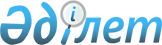 О внесении изменений в решение XL сессии Улытауского районного маслихата от 31 декабря 2019 года № 354 "О бюджетах поселков, сельских округов на 2020-2022 годы"
					
			С истёкшим сроком
			
			
		
					Решение Улытауского районного маслихата Карагандинской области от 11 декабря 2020 года № 408. Зарегистрировано в Министерстве юстиции Республики Казахстан 20 декабря 2020 года № 21803. Прекращено действие в связи с истечением срока
      В соответствии с Бюджетным кодексом Республики Казахстан от 4 декабря 2008 года, Законом Республики Казахстан от 23 января 2001 года "О местном государственном управлении и самоуправлении в Республике Казахстан", районный маслихат РЕШИЛ:
      1. Внести в решение XL сессии Улытауского районного маслихата от 31 декабря 2019 года № 354 "О бюджетах поселков, сельских округов на 2020-2022 годы" (зарегистрировано в Реестре государственной регистрации нормативных правовых актов за № 5678, опубликовано в газете "Ұлытау" от 11 января 2020 года № 2-3 (6232), от 18 января 2020 года № 4-5 (6234), от 1 февраля 2020 года № 6-7 (6236), от 8 февраля 2020 года № 8-9 (6238), от 15 февраля 2020 года № 10-11 (6240), в Эталонном контрольном банке нормативных правовых актов Республики Казахстан в электронном виде от 22 января 2020 года), следующие изменения:
      пункт 1 изложить в следующей редакции:
      "1. Утвердить бюджет поселка Жезды на 2020-2022 годы согласно приложениям 1, 2 и 3 соответственно, в том числе на 2020 год в следующих объемах:
      1) доходы – 545 150 тысяч тенге, в том числе:
      налоговые поступления – 3 320 тысяч тенге;
      неналоговые поступления – 0 тысяч тенге;
      поступления от продажи основного капитала - 0 тысяч тенге;
      поступления трансфертов – 541 830 тысяч тенге;
      2) затраты – 587 957 тысяч тенге;
      3) чистое бюджетное кредитование – 0 тысяч тенге:
      бюджетные кредиты – 0 тысяч тенге;
      погашение бюджетных кредитов – 0 тысяч тенге;
      4) сальдо по операциям с финансовыми активами – 0 тысяч тенге:
      приобретение финансовых активов – 0 тысяч тенге;
      поступления от продажи финансовых активов государства – 0 тысяч тенге;
      5) дефицит (профицит) бюджета – минус 42 807 тысяч тенге;
      6) финансирование дефицита (использование профицита) бюджета – 42 807 тысяч тенге:
      поступление займов – 41 150 тысяч тенге;
      погашение займов – 0 тысяч тенге;
      используемые остатки бюджетных средств – 1 657 тысяч тенге.";
      пункт 2 изложить в следующей редакции:
      "2. Утвердить бюджет Улытауского сельского округа на 2020-2022 годы согласно приложениям 4, 5 и 6 соответственно, в том числе на 2020 год в следующих объемах:
      1) доходы – 639 982 тысяч тенге, в том числе:
      налоговые поступления – 6 558 тысяч тенге;
      неналоговые поступления – 0 тысяч тенге;
      поступления от продажи основного капитала - 0 тысяч тенге;
      поступления трансфертов – 633 424 тысяч тенге;
      2) затраты – 967 217 тысяч тенге;
      3) чистое бюджетное кредитование – 0 тысяч тенге:
      бюджетные кредиты – 0 тысяч тенге;
      погашение бюджетных кредитов – 0 тысяч тенге;
      4) сальдо по операциям с финансовыми активами – 0 тысяч тенге:
      приобретение финансовых активов – 0 тысяч тенге;
      поступления от продажи финансовых активов государства – 0 тысяч тенге;
      5) дефицит (профицит) бюджета – минус 327 235 тысяч тенге;
      6) финансирование дефицита (использование профицита) бюджета – 327 235 тысяч тенге:
      поступление займов – 318 065 тысяч тенге;
      погашение займов – 0 тысяч тенге;
      используемые остатки бюджетных средств – 9 170 тысяч тенге.";
      пункт 3 изложить в следующей редакции:
      "3. Утвердить бюджет поселка Актас на 2020-2022 годы согласно приложениям 7, 8 и 9 соответственно, в том числе на 2020 год в следующих объемах:
      1) доходы – 66 371 тысяч тенге, в том числе:
      налоговые поступления – 160 тысяч тенге;
      неналоговые поступления – 386 тысяч тенге;
      поступления от продажи основного капитала – 0 тысяч тенге;
      поступления трансфертов – 65 825 тысяч тенге;
      2) затраты – 66 371 тысяч тенге;
      3) чистое бюджетное кредитование – 0 тысяч тенге:
      бюджетные кредиты – 0 тысяч тенге;
      погашение бюджетных кредитов – 0 тысяч тенге;
      4) сальдо по операциям с финансовыми активами – 0 тысяч тенге:
      приобретение финансовых активов – 0 тысяч тенге;
      поступления от продажи финансовых активов государства – 0 тысяч тенге;
      5) дефицит (профицит) бюджета – 0 тысяч тенге;
      6) финансирование дефицита (использование профицита) бюджета – 0 тысяч тенге:
      поступление займов – 0 тысяч тенге;
      погашение займов – 0 тысяч тенге;
      используемые остатки бюджетных средств – 0 тысяч тенге.";
      пункт 4 изложить в следующей редакции:
      "4. Утвердить бюджет поселка Карсакпай на 2020-2022 годы согласно приложениям 10, 11 и 12 соответственно, в том числе на 2020 год в следующих объемах:
      1) доходы – 126 421 тысяч тенге, в том числе:
      налоговые поступления – 1 645 тысяч тенге;
      неналоговые поступления – 1 218 тысяч тенге;
      поступления от продажи основного капитала - 0 тысяч тенге;
      поступления трансфертов – 123 558 тысяч тенге;
      2) затраты – 126 421 тысяч тенге;
      3) чистое бюджетное кредитование – 0 тысяч тенге:
      бюджетные кредиты – 0 тысяч тенге;
      погашение бюджетных кредитов – 0 тысяч тенге;
      4) сальдо по операциям с финансовыми активами – 0 тысяч тенге:
      приобретение финансовых активов – 0 тысяч тенге;
      поступления от продажи финансовых активов государства – 0 тысяч тенге;
      5) дефицит (профицит) бюджета – 0 тысяч тенге;
      6) финансирование дефицита (использование профицита) бюджета – 0 тысяч тенге:
      поступление займов – 0 тысяч тенге;
      погашение займов – 0 тысяч тенге;
      используемые остатки бюджетных средств – 0 тысяч тенге.";
      пункт 5 изложить в следующей редакции:
      "5. Утвердить бюджет Каракенгирского сельского округа на 2020-2022 годы согласно приложениям 13, 14 и 15 соответственно, в том числе на 2020 год в следующих объемах:
      1) доходы – 68 787 тысяч тенге, в том числе:
      налоговые поступления – 1 107 тысяч тенге;
      неналоговые поступления – 200 тысяч тенге;
      поступления от продажи основного капитала - 0 тысяч тенге;
      поступления трансфертов – 67 480 тысяч тенге;
      2) затраты – 68 787 тысяч тенге;
      3) чистое бюджетное кредитование – 0 тысяч тенге:
      бюджетные кредиты – 0 тысяч тенге;
      погашение бюджетных кредитов – 0 тысяч тенге;
      4) сальдо по операциям с финансовыми активами – 0 тысяч тенге:
      приобретение финансовых активов – 0 тысяч тенге;
      поступления от продажи финансовых активов государства – 0 тысяч тенге;
      5) дефицит (профицит) бюджета – 0 тысяч тенге;
      6) финансирование дефицита (использование профицита) бюджета – 0 тысяч тенге:
      поступление займов – 0 тысяч тенге;
      погашение займов – 0 тысяч тенге;
      используемые остатки бюджетных средств – 0 тысяч тенге.";
      пункт 6 изложить в следующей редакции:
      "6. Утвердить бюджет Аманкельдинского сельского округа на 2020-2022 годы согласно приложениям 16, 17 и 18 соответственно, в том числе на 2020 год в следующих объемах:
      1) доходы – 54 579 тысяч тенге, в том числе:
      налоговые поступления – 662 тысяч тенге;
      неналоговые поступления – 0 тысяч тенге;
      поступления от продажи основного капитала - 0 тысяч тенге;
      поступления трансфертов – 53 917 тысяч тенге;
      2) затраты – 54 579 тысяч тенге;
      3) чистое бюджетное кредитование – 0 тысяч тенге:
      бюджетные кредиты – 0 тысяч тенге;
      погашение бюджетных кредитов – 0 тысяч тенге;
      4) сальдо по операциям с финансовыми активами – 0 тысяч тенге:
      приобретение финансовых активов – 0 тысяч тенге;
      поступления от продажи финансовых активов государства – 0 тысяч тенге;
      5) дефицит (профицит) бюджета – 0 тысяч тенге;
      6) финансирование дефицита (использование профицита) бюджета – 0 тысяч тенге:
      поступление займов – 0 тысяч тенге;
      погашение займов – 0 тысяч тенге;
      используемые остатки бюджетных средств – 0 тысяч тенге.";
      пункт 7 изложить в следующей редакции:
      "7. Утвердить бюджет Шенберского сельского округа на 2020-2022 годы согласно приложениям 19, 20 и 21 соответственно, в том числе на 2020 год в следующих объемах:
      1) доходы – 95 332 тысяч тенге, в том числе:
      налоговые поступления – 852 тысяч тенге;
      неналоговые поступления – 3 723 тысяч тенге;
      поступления от продажи основного капитала - 0 тысяч тенге;
      поступления трансфертов – 90 757 тысяч тенге;
      2) затраты – 95 332 тысяч тенге;
      3) чистое бюджетное кредитование – 0 тысяч тенге:
      бюджетные кредиты – 0 тысяч тенге;
      погашение бюджетных кредитов – 0 тысяч тенге;
      4) сальдо по операциям с финансовыми активами – 0 тысяч тенге:
      приобретение финансовых активов – 0 тысяч тенге;
      поступления от продажи финансовых активов государства – 0 тысяч тенге;
      5) дефицит (профицит) бюджета – 0 тысяч тенге;
      6) финансирование дефицита (использование профицита) бюджета – 0 тысяч тенге:
      поступление займов – 0 тысяч тенге;
      погашение займов – 0 тысяч тенге;
      используемые остатки бюджетных средств – 0 тысяч тенге.";
      пункт 8 изложить в следующей редакции:
      "8. Утвердить бюджет Егиндинского сельского округа на 2020-2022 годы согласно приложениям 22, 23 и 24 соответственно, в том числе на 2020 год в следующих объемах:
      1) доходы – 39 376 тысяч тенге, в том числе:
      налоговые поступления – 810 тысяч тенге;
      неналоговые поступления – 100 тысяч тенге;
      поступления от продажи основного капитала - 0 тысяч тенге;
      поступления трансфертов – 38 466 тысяч тенге;
      2) затраты – 39 376 тысяч тенге;
      3) чистое бюджетное кредитование – 0 тысяч тенге:
      бюджетные кредиты – 0 тысяч тенге;
      погашение бюджетных кредитов – 0 тысяч тенге;
      4) сальдо по операциям с финансовыми активами – 0 тысяч тенге:
      приобретение финансовых активов – 0 тысяч тенге;
      поступления от продажи финансовых активов государства – 0 тысяч тенге;
      5) дефицит (профицит) бюджета – 0 тысяч тенге;
      6) финансирование дефицита (использование профицита) бюджета – 0 тысяч тенге:
      поступление займов – 0 тысяч тенге;
      погашение займов – 0 тысяч тенге;
      используемые остатки бюджетных средств – 0 тысяч тенге.";
      пункт 9 изложить в следующей редакции:
      "9. Утвердить бюджет Алгабасского сельского округа на 2020-2022 годы согласно приложениям 25, 26 и 27 соответственно, в том числе на 2020 год в следующих объемах:
      1) доходы – 49 848 тысяч тенге, в том числе:
      налоговые поступления – 958 тысяч тенге;
      неналоговые поступления – 806 тысяч тенге;
      поступления от продажи основного капитала - 0 тысяч тенге;
      поступления трансфертов – 48 084 тысяч тенге;
      2) затраты – 49 848 тысяч тенге;
      3) чистое бюджетное кредитование – 0 тысяч тенге:
      бюджетные кредиты – 0 тысяч тенге;
      погашение бюджетных кредитов – 0 тысяч тенге;
      4) сальдо по операциям с финансовыми активами – 0 тысяч тенге:
      приобретение финансовых активов – 0 тысяч тенге;
      поступления от продажи финансовых активов государства – 0 тысяч тенге;
      5) дефицит (профицит) бюджета – 0 тысяч тенге;
      6) финансирование дефицита (использование профицита) бюджета – 0 тысяч тенге:
      поступление займов – 0 тысяч тенге;
      погашение займов – 0 тысяч тенге;
      используемые остатки бюджетных средств – 0 тысяч тенге.";
      пункт 10 изложить в следующей редакции:
      "10. Утвердить бюджет Мибулакского сельского округа на 2020-2022 годы согласно приложениям 28, 29 и 30 соответственно, в том числе на 2020 год в следующих объемах:
      1) доходы – 47 053 тысяч тенге, в том числе:
      налоговые поступления – 1 227 тысяч тенге;
      неналоговые поступления – 1 305 тысяч тенге;
      поступления от продажи основного капитала - 0 тысяч тенге;
      поступления трансфертов – 44 521 тысяч тенге;
      2) затраты – 47 053 тысяч тенге;
      3) чистое бюджетное кредитование – 0 тысяч тенге:
      бюджетные кредиты – 0 тысяч тенге;
      погашение бюджетных кредитов – 0 тысяч тенге;
      4) сальдо по операциям с финансовыми активами – 0 тысяч тенге:
      приобретение финансовых активов – 0 тысяч тенге;
      поступления от продажи финансовых активов государства – 0 тысяч тенге;
      5) дефицит (профицит) бюджета – 0 тысяч тенге;
      6) финансирование дефицита (использование профицита) бюджета – 0 тысяч тенге:
      поступление займов – 0 тысяч тенге;
      погашение займов – 0 тысяч тенге;
      используемые остатки бюджетных средств – 0 тысяч тенге.";
      пункт 11 изложить в следующей редакции:
      "11. Утвердить бюджет Сарысуского сельского округа на 2020-2022 годы согласно приложениям 31, 32 и 33 соответственно, в том числе на 2020 год в следующих объемах:
      1) доходы – 41 457 тысяч тенге, в том числе:
      налоговые поступления – 1 213 тысяч тенге;
      неналоговые поступления – 0 тысяч тенге;
      поступления от продажи основного капитала - 0 тысяч тенге;
      поступления трансфертов – 40 244 тысяч тенге;
      2) затраты – 41 457 тысяч тенге;
      3) чистое бюджетное кредитование – 0 тысяч тенге:
      бюджетные кредиты – 0 тысяч тенге;
      погашение бюджетных кредитов – 0 тысяч тенге;
      4) сальдо по операциям с финансовыми активами – 0 тысяч тенге:
      приобретение финансовых активов – 0 тысяч тенге;
      поступления от продажи финансовых активов государства – 0 тысяч тенге;
      5) дефицит (профицит) бюджета – 0 тысяч тенге;
      6) финансирование дефицита (использование профицита) бюджета – 0 тысяч тенге:
      поступление займов – 0 тысяч тенге;
      погашение займов – 0 тысяч тенге;
      используемые остатки бюджетных средств – 0 тысяч тенге.";
      пункт 12 изложить в следующей редакции:
      "12. Утвердить бюджет Жанкельдинского сельского округа на 2020-2022 годы согласно приложениям 34, 35 и 36 соответственно, в том числе на 2020 год в следующих объемах:
      1) доходы – 74 424 тысяч тенге, в том числе:
      налоговые поступления – 1 209 тысяч тенге;
      неналоговые поступления – 1 194 тысяч тенге;
      поступления от продажи основного капитала - 0 тысяч тенге;
      поступления трансфертов – 72 021 тысяч тенге;
      2) затраты – 74 424 тысяч тенге;
      3) чистое бюджетное кредитование – 0 тысяч тенге:
      бюджетные кредиты – 0 тысяч тенге;
      погашение бюджетных кредитов – 0 тысяч тенге;
      4) сальдо по операциям с финансовыми активами – 0 тысяч тенге:
      приобретение финансовых активов – 0 тысяч тенге;
      поступления от продажи финансовых активов государства – 0 тысяч тенге;
      5) дефицит (профицит) бюджета – 0 тысяч тенге;
      6) финансирование дефицита (использование профицита) бюджета – 0 тысяч тенге:
      поступление займов – 0 тысяч тенге;
      погашение займов – 0 тысяч тенге;
      используемые остатки бюджетных средств – 0 тысяч тенге.";
      пункт 13 изложить в следующей редакции:
      "13. Утвердить бюджет Терсакканского сельского округа на 2020-2022 годы согласно приложениям 37, 38 и 39 соответственно, в том числе на 2020 год в следующих объемах:
      1) доходы – 149 079 тысяч тенге, в том числе:
      налоговые поступления – 732 тысяч тенге;
      неналоговые поступления – 751 тысяч тенге;
      поступления от продажи основного капитала - 0 тысяч тенге;
      поступления трансфертов – 147 596 тысяч тенге;
      2) затраты – 149 079 тысяч тенге;
      3) чистое бюджетное кредитование – 0 тысяч тенге:
      бюджетные кредиты – 0 тысяч тенге;
      погашение бюджетных кредитов – 0 тысяч тенге;
      4) сальдо по операциям с финансовыми активами – 0 тысяч тенге:
      приобретение финансовых активов – 0 тысяч тенге;
      поступления от продажи финансовых активов государства – 0 тысяч тенге;
      5) дефицит (профицит) бюджета – 0 тысяч тенге;
      6) финансирование дефицита (использование профицита) бюджета – 0 тысяч тенге:
      поступление займов – 0 тысяч тенге;
      погашение займов – 0 тысяч тенге;
      используемые остатки бюджетных средств – 0 тысяч тенге.";
      пункт 14 изложить в следующей редакции:
      "14. Утвердить бюджет Борсенгирского сельского округа на 2020-2022 годы согласно приложениям 40, 41 и 42 соответственно, в том числе на 2020 год в следующих объемах:
      1) доходы – 42 538 тысяч тенге, в том числе:
      налоговые поступления – 823 тысяч тенге;
      неналоговые поступления – 614 тысяч тенге;
      поступления от продажи основного капитала - 0 тысяч тенге;
      поступления трансфертов – 41 101 тысяч тенге;
      2) затраты – 42 538 тысяч тенге;
      3) чистое бюджетное кредитование – 0 тысяч тенге:
      бюджетные кредиты – 0 тысяч тенге;
      погашение бюджетных кредитов – 0 тысяч тенге;
      4) сальдо по операциям с финансовыми активами – 0 тысяч тенге:
      приобретение финансовых активов – 0 тысяч тенге;
      поступления от продажи финансовых активов государства – 0 тысяч тенге;
      5) дефицит (профицит) бюджета – 0 тысяч тенге;
      6) финансирование дефицита (использование профицита) бюджета – 0 тысяч тенге:
      поступление займов – 0 тысяч тенге;
      погашение займов – 0 тысяч тенге;
      используемые остатки бюджетных средств – 0 тысяч тенге.";
      пункт 15 изложить в следующей редакции:
      "15. Утвердить бюджет Коскольского сельского округа на 2020-2022 годы согласно приложениям 43, 44 и 45 соответственно, в том числе на 2020 год в следующих объемах:
      1) доходы – 34 297 тысяч тенге, в том числе:
      налоговые поступления – 1 423 тысяч тенге;
      неналоговые поступления – 923 тысяч тенге;
      поступления от продажи основного капитала - 0 тысяч тенге;
      поступления трансфертов – 31 951 тысяч тенге;
      2) затраты – 34 297 тысяч тенге;
      3) чистое бюджетное кредитование – 0 тысяч тенге:
      бюджетные кредиты – 0 тысяч тенге;
      погашение бюджетных кредитов – 0 тысяч тенге;
      4) сальдо по операциям с финансовыми активами – 0 тысяч тенге:
      приобретение финансовых активов – 0 тысяч тенге;
      поступления от продажи финансовых активов государства – 0 тысяч тенге;
      5) дефицит (профицит) бюджета – 0 тысяч тенге;
      6) финансирование дефицита (использование профицита) бюджета – 0 тысяч тенге:
      поступление займов – 0 тысяч тенге;
      погашение займов – 0 тысяч тенге;
      используемые остатки бюджетных средств – 0 тысяч тенге.";
      приложения 1, 4, 7, 10, 13, 16, 19, 22, 25, 28, 31, 34, 37, 40, 43, 46 к указанному решению изложить в новой редакции согласно приложениям 1, 2, 3, 4, 5, 6, 7, 8, 9, 10, 11, 12, 13, 14, 15, 16 к настоящему решению.
      2. Настоящее решение вводится в действие с 1 января 2020 года и подлежит официальному опубликованию. Бюджет поселка Жезды на 2020 год Бюджет Улытауского сельского округа на 2020 год Бюджет поселка Актас на 2020 год Бюджет поселка Карсакпай на 2020 год Бюджет Каракенгирского сельского округа на 2020 год Бюджет Аманкельдинского сельского округа на 2020 год Бюджет Шенберского сельского округа на 2020 год Бюджет Егиндинского сельского округа на 2020 год Бюджет Алгабасского сельского округа на 2020 год Бюджет Мибулакского сельского округа на 2020 год Бюджет Сарысуского сельского округа на 2020 год Бюджет Жанкельдинского сельского округа на 2020 год Бюджет Терсакканского сельского округа на 2020 год Бюджет Борсенгирского сельского округа на 2020 год Бюджет Коскольского сельского округа на 2020 год Целевые трансферты и бюджетные кредиты в составе бюджетов поселков, сельских округов на 2020 год
					© 2012. РГП на ПХВ «Институт законодательства и правовой информации Республики Казахстан» Министерства юстиции Республики Казахстан
				
      Председатель сессии

Н. Актаев

      Секретарь маслихата

Т. Сейтжанов
Приложение 1
к решению
Улытауского районного
маслихата
от 11 декабря 2020 года
№ 408Приложение 1
к решению XL сессии
Улытауского районного
маслихата от 31 декабря 2019
года №354
Категория
Категория
Категория
Категория
Сумма тысяч тенге
Класс
Класс
Класс
Сумма тысяч тенге
Подкласс
Подкласс
Сумма тысяч тенге
Наименование 
Сумма тысяч тенге
1 
2
3
4
5
I. Доходы:
545150
1
Налоговые поступления
3320
01
Подоходный налог
600
2
Индивидуальный подоходный налог
600
04
Hалоги на собственность
2720
1
Hалоги на имущество
80
3
Земельный налог
70
4
Hалог на транспортные средства
2570
4
Поступления трансфертов
541830
02
Трансферты из вышестоящих органов государственного управления
541830
3
Трансферты из районного (города областного значения) бюджета
541830
Функциональная группа
Функциональная группа
Функциональная группа
Функциональная группа
Функциональная группа
Сумма тысяч тенге
Функциональная подгруппа
Функциональная подгруппа
Функциональная подгруппа
Функциональная подгруппа
Сумма тысяч тенге
Администратор бюджетных программ
Администратор бюджетных программ
Администратор бюджетных программ
Сумма тысяч тенге
Программа
Программа
Сумма тысяч тенге
Наименование 
Сумма тысяч тенге
1 
2
3
4
5
6
ІІ.ЗАТРАТЫ:
587957
01
Государственные услуги общего характера
51142
1
Представительные, исполнительные и другие органы, выполняющие общие функции государственного управления
51142
124
Аппарат акима города районного значения, села, поселка, сельского округа
51142
001
Услуги по обеспечению деятельности акима города районного значения, села, поселка, сельского округа
50714
022
Капитальные расходы государственного органа
428
04
Образование
121016
1
Дошкольное воспитание и обучение
121016
124
Аппарат акима города районного значения, села, поселка, сельского округа
121016
041
Реализация государственного образовательного заказа в дошкольных организациях образования
121016
07
Жилищно-коммунальное хозяйство
94189
2
Коммунальное хозяйство
34408
124
Аппарат акима города районного значения, села, поселка, сельского округа
34408
014
Организация водоснабжения населенных пунктов
34408
3
Благоустройство населенных пунктов
59781
124
Аппарат акима города районного значения, села, поселка, сельского округа
59781
008
Освещение улиц в населенных пунктах
8128
009
Обеспечение санитарии населенных пунктов
7358
011
Благоустройство и озеленение населенных пунктов
44295
08
Культура, спорт, туризм и информационное пространство
119474
1
Деятельность в области культуры
119474
124
Аппарат акима города районного значения, села, поселка, сельского округа
119474
006
Поддержка культурно-досуговой работы на местном уровне
119474
12
Транспорт и коммуникации
8880
1
Автомобильный транспорт
8880
124
Аппарат акима города районного значения, села, поселка, сельского округа
8880
013
Обеспечение функционирования автомобильных дорог в городах районного значения, селах, поселках, сельских округах
8880
13
Прочие
184099
9
Прочие
184099
124
Аппарат акима города районного значения, села, поселка, сельского округа
184099
057
Реализация мероприятий по социальной и инженерной инфраструктуре в сельских населенных пунктах в рамках проекта "Ауыл-Ел бесігі"
184099
15
Трансферты
9157
1
Трансферты
9157
124
Аппарат акима города районного значения, села, поселка, сельского округа
9157
048
Возврат неиспользованных (недоиспользованных) целевых трансфертов
1387
051
Целевые текущие трансферты из нижестоящего бюджета на компенсацию потерь вышестоящего бюджета в связи с изменением законодательства
7770
III. Чистое бюджетное кредитование
0
Бюджетные кредиты
0
Категория 
Категория 
Категория 
Категория 
Класс
Класс
Класс
Подкласс
Подкласс
Наименование
1
2
3
4
5
Погашение бюджетных кредитов
0
5
Погашение бюджетных кредитов
0
01
Погашение бюджетных кредитов
0
1
Погашение бюджетных кредитов, выданных из государственного бюджета
0
Функциональная группа
Функциональная группа
Функциональная группа
Функциональная группа
Функциональная группа
Функциональная подгруппа
Функциональная подгруппа
Функциональная подгруппа
Функциональная подгруппа
Администратор бюджетных программ
Администратор бюджетных программ
Администратор бюджетных программ
Программа
Программа
Наименование
1
2
3
4
5
IV. Сальдо по операциям с финансовыми активами
0
0
Функциональная группа
Функциональная группа
Функциональная группа
Функциональная группа
Функциональная группа
Функциональная подгруппа
Функциональная подгруппа
Функциональная подгруппа
Функциональная подгруппа
Администратор бюджетных программ
Администратор бюджетных программ
Администратор бюджетных программ
Программа
Программа
Наименование
1
2
3
4
5
Приобретение финансовых активов
0
13
Прочие
0
9
Прочие
0
Категория 
Категория 
Категория 
Категория 
Класс
Класс
Класс
Подкласс
Подкласс
Наименование
1
2
3
4
Поступления от продажи финансовых активов государства
0
0
Наименование
1
V. Дефицит (профицит) бюджета
-42807
VI. Финансирование дефицита (использование профицита) бюджета
42807
Категория 
Категория 
Категория 
Категория 
Класс
Класс
Класс
Подкласс
Подкласс
 Наименование
1
2
3
4
Поступления займов
41150
7
Поступления займов
41150
01
Внутренние государственные займы
41150
2
Договоры займа
41150
Функциональная группа
Функциональная группа
Функциональная группа
Функциональная группа
Функциональная группа
Функциональная подгруппа
Функциональная подгруппа
Функциональная подгруппа
Функциональная подгруппа
Администратор бюджетных программ
Администратор бюджетных программ
Администратор бюджетных программ
Программа
Программа
Наименование
1
2
3
4
5
Погашение займов
0
16
Погашение займов
0
1
Погашение займов
0
Категория 
Категория 
Категория 
Категория 
Класс
Класс
Класс
Подкласс
Подкласс
Наименование
1
2
3
4
Используемые остатки бюджетных средств
1657Приложение 2
к решению
Улытауского районного
маслихата
от 11 декабря 2020 года
№ 408Приложение 4
к решению XL сессии
Улытауского районного
маслихата от 31 декабря 2019
года №354
Категория
Категория
Категория
Категория
Сумма тысяч тенге
Класс
Класс
Класс
Сумма тысяч тенге
Подкласс
Подкласс
Сумма тысяч тенге
Наименование 
Сумма тысяч тенге
1 
2
3
4
5
I. Доходы:
639982
1
Налоговые поступления
6558
01
Подоходный налог
1802
2
Индивидуальный подоходный налог
1802
04
Hалоги на собственность
4756
1
Hалоги на имущество
56
3
Земельный налог
100
4
Hалог на транспортные средства
4600
4
Поступления трансфертов
633424
02
Трансферты из вышестоящих органов государственного управления
633424
3
Трансферты из районного (города областного значения) бюджета
633424
Функциональная группа
Функциональная группа
Функциональная группа
Функциональная группа
Функциональная группа
Сумма тысяч тенге
Функциональная подгруппа
Функциональная подгруппа
Функциональная подгруппа
Функциональная подгруппа
Сумма тысяч тенге
Администратор бюджетных программ
Администратор бюджетных программ
Администратор бюджетных программ
Сумма тысяч тенге
Программа
Программа
Сумма тысяч тенге
Наименование 
Сумма тысяч тенге
1 
2
3
4
5
6
ІІ.ЗАТРАТЫ:
967217
01
Государственные услуги общего характера
51965
1
Представительные, исполнительные и другие органы, выполняющие общие функции государственного управления
51965
124
Аппарат акима города районного значения, села, поселка, сельского округа
51965
001
Услуги по обеспечению деятельности акима города районного значения, села, поселка, сельского округа
51817
022
Капитальные расходы государственного органа
148
04
Образование
70531
1
Дошкольное воспитание и обучение
70531
124
Аппарат акима города районного значения, села, поселка, сельского округа
70531
041
Реализация государственного образовательного заказа в дошкольных организациях образования
70531
07
Жилищно-коммунальное хозяйство
378148
2
Коммунальное хозяйство
16200
124
Аппарат акима города районного значения, села, поселка, сельского округа
16200
014
Организация водоснабжения населенных пунктов
16200
3
Благоустройство населенных пунктов
361948
124
Аппарат акима города районного значения, села, поселка, сельского округа
361948
008
Освещение улиц в населенных пунктах
36000
009
Обеспечение санитарии населенных пунктов
11353
011
Благоустройство и озеленение населенных пунктов
314595
12
Транспорт и коммуникации
458717
1
Автомобильный транспорт
458717
124
Аппарат акима города районного значения, села, поселка, сельского округа
458717
013
Обеспечение функционирования автомобильных дорог в городах районного значения, селах, поселках, сельских округах
458717
15
Трансферты
7856
1
Трансферты
7856
124
Аппарат акима города районного значения, села, поселка, сельского округа
7856
048
Возврат неиспользованных (недоиспользованных) целевых трансфертов
3670
051
Целевые текущие трансферты из нижестоящего бюджета на компенсацию потерь вышестоящего бюджета в связи с изменением законодательства
4186
III. Чистое бюджетное кредитование
0
Бюджетные кредиты
0
Категория 
Категория 
Категория 
Категория 
Класс
Класс
Класс
Подкласс
Подкласс
Наименование
1
2
3
4
5
Погашение бюджетных кредитов
0
5
Погашение бюджетных кредитов
0
01
Погашение бюджетных кредитов
0
1
Погашение бюджетных кредитов, выданных из государственного бюджета
0
Функциональная группа
Функциональная группа
Функциональная группа
Функциональная группа
Функциональная группа
Функциональная подгруппа
Функциональная подгруппа
Функциональная подгруппа
Функциональная подгруппа
Администратор бюджетных программ
Администратор бюджетных программ
Администратор бюджетных программ
Программа
Программа
Наименование
1
2
3
4
5
IV. Сальдо по операциям с финансовыми активами
0
0
Функциональная группа
Функциональная группа
Функциональная группа
Функциональная группа
Функциональная группа
Функциональная подгруппа
Функциональная подгруппа
Функциональная подгруппа
Функциональная подгруппа
Администратор бюджетных программ
Администратор бюджетных программ
Администратор бюджетных программ
Программа
Программа
Наименование
1
2
3
4
5
Приобретение финансовых активов
0
13
Прочие
0
9
Прочие
0
Категория 
Категория 
Категория 
Категория 
Класс
Класс
Класс
Подкласс
Подкласс
Наименование
1
2
3
4
Поступления от продажи финансовых активов государства
0
0
Наименование
1
V. Дефицит (профицит) бюджета
-327235
VI. Финансирование дефицита (использование профицита) бюджета
327235
Категория 
Категория 
Категория 
Категория 
Класс
Класс
Класс
Подкласс
Подкласс
 Наименование
1
2
3
4
Поступления займов
318065
7
Поступления займов
318065
01
Внутренние государственные займы
318065
2
Договоры займа
318065
Функциональная группа
Функциональная группа
Функциональная группа
Функциональная группа
Функциональная группа
Функциональная подгруппа
Функциональная подгруппа
Функциональная подгруппа
Функциональная подгруппа
Администратор бюджетных программ
Администратор бюджетных программ
Администратор бюджетных программ
Программа
Программа
Наименование
1
2
3
4
5
Погашение займов
0
16
Погашение займов
0
1
Погашение займов
0
Категория 
Категория 
Категория 
Категория 
Класс
Класс
Класс
Подкласс
Подкласс
Наименование
1
2
3
4
Используемые остатки бюджетных средств
9170Приложение 3
к решению
Улытауского районного
маслихата
от 11 декабря 2020 года
№ 408Приложение 7
к решению XL сессии
Улытауского районного
маслихата от 31 декабря 2019
года №354
Категория
Категория
Категория
Категория
Сумма тысяч тенге
Класс
Класс
Класс
Сумма тысяч тенге
Подкласс
Подкласс
Сумма тысяч тенге
Наименование 
Сумма тысяч тенге
1 
2
3
4
5
I. Доходы:
66371
1
Налоговые поступления
160
01
Подоходный налог
40
2
Индивидуальный подоходный налог
40
04
Hалоги на собственность
120
1
Hалоги на имущество
3
3
Земельный налог
15
4
Hалог на транспортные средства
102
2
Неналоговые поступления
386
06
Прочие неналоговые поступления
386
1
Прочие неналоговые поступления
386
4
Поступления трансфертов
65825
02
Трансферты из вышестоящих органов государственного управления
65825
3
Трансферты из районного (города областного значения) бюджета
65825
Функциональная группа
Функциональная группа
Функциональная группа
Функциональная группа
Функциональная группа
Сумма тысяч тенге
Функциональная подгруппа
Функциональная подгруппа
Функциональная подгруппа
Функциональная подгруппа
Сумма тысяч тенге
Администратор бюджетных программ
Администратор бюджетных программ
Администратор бюджетных программ
Сумма тысяч тенге
Программа
Программа
Сумма тысяч тенге
Наименование 
Сумма тысяч тенге
1 
2
3
4
5
6
ІІ.ЗАТРАТЫ:
66371
01
Государственные услуги общего характера
34073
1
Представительные, исполнительные и другие органы, выполняющие общие функции государственного управления
34073
124
Аппарат акима города районного значения, села, поселка, сельского округа
34073
001
Услуги по обеспечению деятельности акима города районного значения, села, поселка, сельского округа
31282
022
Капитальные расходы государственного органа
2791
07
Жилищно-коммунальное хозяйство
15553
2
Коммунальное хозяйство
3053
124
Аппарат акима города районного значения, села, поселка, сельского округа
3053
014
Организация водоснабжения населенных пунктов
3053
3
Благоустройство населенных пунктов
12500
124
Аппарат акима города районного значения, села, поселка, сельского округа
12500
008
Освещение улиц в населенных пунктах
4600
009
Обеспечение санитарии населенных пунктов
1900
011
Благоустройство и озеленение населенных пунктов
6000
12
Транспорт и коммуникации
16745
1
Автомобильный транспорт
16745
124
Аппарат акима города районного значения, села, поселка, сельского округа
16745
013
Обеспечение функционирования автомобильных дорог в городах районного значения, селах, поселках, сельских округах
7745
045
Капитальный и средний ремонт автомобильных дорог в городах районного значения, селах, поселках, сельских округах
9000
III. Чистое бюджетное кредитование
0
Бюджетные кредиты
0
Категория 
Категория 
Категория 
Категория 
Класс
Класс
Класс
Подкласс
Подкласс
Наименование
1
2
3
4
5
Погашение бюджетных кредитов
0
5
Погашение бюджетных кредитов
0
01
Погашение бюджетных кредитов
0
1
Погашение бюджетных кредитов, выданных из государственного бюджета
0
Функциональная группа
Функциональная группа
Функциональная группа
Функциональная группа
Функциональная группа
Функциональная подгруппа
Функциональная подгруппа
Функциональная подгруппа
Функциональная подгруппа
Администратор бюджетных программ
Администратор бюджетных программ
Администратор бюджетных программ
Программа
Программа
Наименование
1
2
3
4
5
IV. Сальдо по операциям с финансовыми активами
0
0
Функциональная группа
Функциональная группа
Функциональная группа
Функциональная группа
Функциональная группа
Функциональная подгруппа
Функциональная подгруппа
Функциональная подгруппа
Функциональная подгруппа
Администратор бюджетных программ
Администратор бюджетных программ
Администратор бюджетных программ
Программа
Программа
Наименование
1
2
3
4
5
Приобретение финансовых активов
0
13
Прочие
0
9
Прочие
0
Категория 
Категория 
Категория 
Категория 
Класс
Класс
Класс
Подкласс
Подкласс
Наименование
1
2
3
4
Поступления от продажи финансовых активов государства
0
0
Наименование
1
V. Дефицит (профицит) бюджета
0
VI. Финансирование дефицита (использование профицита) бюджета
0
Категория 
Категория 
Категория 
Категория 
Класс
Класс
Класс
Подкласс
Подкласс
 Наименование
1
2
3
4
Поступления займов
0
7
Поступления займов
0
01
Внутренние государственные займы
0
2
Договоры займа
0
Функциональная группа
Функциональная группа
Функциональная группа
Функциональная группа
Функциональная группа
Функциональная подгруппа
Функциональная подгруппа
Функциональная подгруппа
Функциональная подгруппа
Администратор бюджетных программ
Администратор бюджетных программ
Администратор бюджетных программ
Программа
Программа
Наименование
1
2
3
4
5
Погашение займов
0
16
Погашение займов
0
1
Погашение займов
0
Категория 
Категория 
Категория 
Категория 
Класс
Класс
Класс
Подкласс
Подкласс
Наименование
1
2
3
4
Используемые остатки бюджетных средств
0Приложение 4
к решению
Улытауского районного
маслихата
от 11 декабря 2020 года
№ 408Приложение 10
к решению XL сессии
Улытауского районного
маслихата от 31 декабря 2019
года №354
Категория
Категория
Категория
Категория
Сумма тысяч тенге
Класс
Класс
Класс
Сумма тысяч тенге
Подкласс
Подкласс
Сумма тысяч тенге
Наименование 
Сумма тысяч тенге
1 
2
3
4
5
I. Доходы:
126421
1
Налоговые поступления
1645
01
Подоходный налог
100
2
Индивидуальный подоходный налог
100
04
Hалоги на собственность
1545
1
Hалоги на имущество
7
3
Земельный налог
60
4
Hалог на транспортные средства
1478
2
Неналоговые поступления
1218
06
Прочие неналоговые поступления
1218
1
Прочие неналоговые поступления
1218
4
Поступления трансфертов
123558
02
Трансферты из вышестоящих органов государственного управления
123558
3
Трансферты из районного (города областного значения) бюджета
123558
Функциональная группа
Функциональная группа
Функциональная группа
Функциональная группа
Функциональная группа
Сумма тысяч тенге
Функциональная подгруппа
Функциональная подгруппа
Функциональная подгруппа
Функциональная подгруппа
Сумма тысяч тенге
Администратор бюджетных программ
Администратор бюджетных программ
Администратор бюджетных программ
Сумма тысяч тенге
Программа
Программа
Сумма тысяч тенге
Наименование 
Сумма тысяч тенге
1 
2
3
4
5
6
ІІ.ЗАТРАТЫ:
126421
01
Государственные услуги общего характера
35892
1
Представительные, исполнительные и другие органы, выполняющие общие функции государственного управления
35892
124
Аппарат акима города районного значения, села, поселка, сельского округа
35892
001
Услуги по обеспечению деятельности акима города районного значения, села, поселка, сельского округа
31109
022
Капитальные расходы государственного органа
4783
04
Образование
68410
1
Дошкольное воспитание и обучение
68410
124
Аппарат акима города районного значения, села, поселка, сельского округа
68410
041
Реализация государственного образовательного заказа в дошкольных организациях образования
68410
07
Жилищно-коммунальное хозяйство
9000
3
Благоустройство населенных пунктов
9000
124
Аппарат акима города районного значения, села, поселка, сельского округа
9000
008
Освещение улиц в населенных пунктах
3050
009
Обеспечение санитарии населенных пунктов
2500
011
Благоустройство и озеленение населенных пунктов
3450
12
Транспорт и коммуникации
8706
1
Автомобильный транспорт
8706
124
Аппарат акима города районного значения, села, поселка, сельского округа
8706
013
Обеспечение функционирования автомобильных дорог в городах районного значения, селах, поселках, сельских округах
500
045
Капитальный и средний ремонт автомобильных дорог в городах районного значения, селах, поселках, сельских округах
8206
15
Трансферты
4413
1
Трансферты
4413
124
Аппарат акима города районного значения, села, поселка, сельского округа
4413
051
Целевые текущие трансферты из нижестоящего бюджета на компенсацию потерь вышестоящего бюджета в связи с изменением законодательства
4413
III. Чистое бюджетное кредитование
0
Бюджетные кредиты
0
Категория 
Категория 
Категория 
Категория 
Класс
Класс
Класс
Подкласс
Подкласс
Наименование
1
2
3
4
5
Погашение бюджетных кредитов
0
5
Погашение бюджетных кредитов
0
01
Погашение бюджетных кредитов
0
1
Погашение бюджетных кредитов, выданных из государственного бюджета
0
Функциональная группа
Функциональная группа
Функциональная группа
Функциональная группа
Функциональная группа
Функциональная подгруппа
Функциональная подгруппа
Функциональная подгруппа
Функциональная подгруппа
Администратор бюджетных программ
Администратор бюджетных программ
Администратор бюджетных программ
Программа
Программа
Наименование
1
2
3
4
5
IV. Сальдо по операциям с финансовыми активами
0
0
Функциональная группа
Функциональная группа
Функциональная группа
Функциональная группа
Функциональная группа
Функциональная подгруппа
Функциональная подгруппа
Функциональная подгруппа
Функциональная подгруппа
Администратор бюджетных программ
Администратор бюджетных программ
Администратор бюджетных программ
Программа
Программа
Наименование
1
2
3
4
5
Приобретение финансовых активов
0
13
Прочие
0
9
Прочие
0
Категория 
Категория 
Категория 
Категория 
Класс
Класс
Класс
Подкласс
Подкласс
Наименование
1
2
3
4
Поступления от продажи финансовых активов государства
0
0
Наименование
1
V. Дефицит (профицит) бюджета
0
VI. Финансирование дефицита (использование профицита) бюджета
0
Категория 
Категория 
Категория 
Категория 
Класс
Класс
Класс
Подкласс
Подкласс
 Наименование
1
2
3
4
Поступления займов
0
7
Поступления займов
0
01
Внутренние государственные займы
0
2
Договоры займа
0
Функциональная группа
Функциональная группа
Функциональная группа
Функциональная группа
Функциональная группа
Функциональная подгруппа
Функциональная подгруппа
Функциональная подгруппа
Функциональная подгруппа
Администратор бюджетных программ
Администратор бюджетных программ
Администратор бюджетных программ
Программа
Программа
Наименование
1
2
3
4
5
Погашение займов
0
16
Погашение займов
0
1
Погашение займов
0
Категория 
Категория 
Категория 
Категория 
Класс
Класс
Класс
Подкласс
Подкласс
Наименование
1
2
3
4
Используемые остатки бюджетных средств
0Приложение 5
к решению
Улытауского районного
маслихата
от 11 декабря 2020 года
№ 408Приложение 13
к решению XL сессии
Улытауского районного
маслихата от 31 декабря 2019
года №354
Категория
Категория
Категория
Категория
Сумма тысяч тенге
Класс
Класс
Класс
Сумма тысяч тенге
Подкласс
Подкласс
Сумма тысяч тенге
Наименование 
Сумма тысяч тенге
1 
2
3
4
5
I. Доходы:
68787
1
Налоговые поступления
1107
01
Подоходный налог
100
2
Индивидуальный подоходный налог
100
04
Hалоги на собственность
1007
1
Hалоги на имущество
7
3
Земельный налог
40
4
Hалог на транспортные средства
960
2
Неналоговые поступления
200
06
Прочие неналоговые поступления
200
1
Прочие неналоговые поступления
200
4
Поступления трансфертов
67480
02
Трансферты из вышестоящих органов государственного управления
67480
3
Трансферты из районного (города областного значения) бюджета
67480
Функциональная группа
Функциональная группа
Функциональная группа
Функциональная группа
Функциональная группа
Сумма тысяч тенге
Функциональная подгруппа
Функциональная подгруппа
Функциональная подгруппа
Функциональная подгруппа
Сумма тысяч тенге
Администратор бюджетных программ
Администратор бюджетных программ
Администратор бюджетных программ
Сумма тысяч тенге
Программа
Программа
Сумма тысяч тенге
Наименование 
Сумма тысяч тенге
1 
2
3
4
5
6
ІІ.ЗАТРАТЫ:
68787
01
Государственные услуги общего характера
30446
1
Представительные, исполнительные и другие органы, выполняющие общие функции государственного управления
30446
124
Аппарат акима города районного значения, села, поселка, сельского округа
30446
001
Услуги по обеспечению деятельности акима города районного значения, села, поселка, сельского округа
30371
022
Капитальные расходы государственного органа
75
07
Жилищно-коммунальное хозяйство
14560
2
Коммунальное хозяйство
11660
124
Аппарат акима города районного значения, села, поселка, сельского округа
11660
014
Организация водоснабжения населенных пунктов
11660
3
Благоустройство населенных пунктов
2900
124
Аппарат акима города районного значения, села, поселка, сельского округа
2900
008
Освещение улиц в населенных пунктах
1250
011
Благоустройство и озеленение населенных пунктов
1650
12
Транспорт и коммуникации
23781
1
Автомобильный транспорт
23781
124
Аппарат акима города районного значения, села, поселка, сельского округа
23781
013
Обеспечение функционирования автомобильных дорог в городах районного значения, селах, поселках, сельских округах
23781
III. Чистое бюджетное кредитование
0
Бюджетные кредиты
0
Категория 
Категория 
Категория 
Категория 
Класс
Класс
Класс
Подкласс
Подкласс
Наименование
1
2
3
4
5
Погашение бюджетных кредитов
0
5
Погашение бюджетных кредитов
0
01
Погашение бюджетных кредитов
0
1
Погашение бюджетных кредитов, выданных из государственного бюджета
0
Функциональная группа
Функциональная группа
Функциональная группа
Функциональная группа
Функциональная группа
Функциональная подгруппа
Функциональная подгруппа
Функциональная подгруппа
Функциональная подгруппа
Администратор бюджетных программ
Администратор бюджетных программ
Администратор бюджетных программ
Программа
Программа
Наименование
1
2
3
4
5
IV. Сальдо по операциям с финансовыми активами
0
0
Функциональная группа
Функциональная группа
Функциональная группа
Функциональная группа
Функциональная группа
Функциональная подгруппа
Функциональная подгруппа
Функциональная подгруппа
Функциональная подгруппа
Администратор бюджетных программ
Администратор бюджетных программ
Администратор бюджетных программ
Программа
Программа
Наименование
1
2
3
4
5
Приобретение финансовых активов
0
13
Прочие
0
9
Прочие
0
Категория 
Категория 
Категория 
Категория 
Класс
Класс
Класс
Подкласс
Подкласс
Наименование
1
2
3
4
Поступления от продажи финансовых активов государства
0
0
Наименование
1
V. Дефицит (профицит) бюджета
0
VI. Финансирование дефицита (использование профицита) бюджета
0
Категория 
Категория 
Категория 
Категория 
Класс
Класс
Класс
Подкласс
Подкласс
 Наименование
1
2
3
4
Поступления займов
0
7
Поступления займов
0
01
Внутренние государственные займы
0
2
Договоры займа
0
Функциональная группа
Функциональная группа
Функциональная группа
Функциональная группа
Функциональная группа
Функциональная подгруппа
Функциональная подгруппа
Функциональная подгруппа
Функциональная подгруппа
Администратор бюджетных программ
Администратор бюджетных программ
Администратор бюджетных программ
Программа
Программа
Наименование
1
2
3
4
5
Погашение займов
0
16
Погашение займов
0
1
Погашение займов
0
Категория 
Категория 
Категория 
Категория 
Класс
Класс
Класс
Подкласс
Подкласс
Наименование
1
2
3
4
Используемые остатки бюджетных средств
0Приложение 6
к решению
Улытауского районного
маслихата
от 11 декабря 2020 года
№ 408Приложение 16
к решению XL сессии
Улытауского районного
маслихата от 31 декабря 2019
года №354
Категория
Категория
Категория
Категория
Сумма тысяч тенге
Класс
Класс
Класс
Сумма тысяч тенге
Подкласс
Подкласс
Сумма тысяч тенге
Наименование 
Сумма тысяч тенге
1 
2
3
4
5
I. Доходы:
54579
1
Налоговые поступления
662
01
Подоходный налог
40
2
Индивидуальный подоходный налог
40
04
Hалоги на собственность
622
1
Hалоги на имущество
4
3
Земельный налог
18
4
Hалог на транспортные средства
600
4
Поступления трансфертов
53917
02
Трансферты из вышестоящих органов государственного управления
53917
3
Трансферты из районного (города областного значения) бюджета
53917
Функциональная группа
Функциональная группа
Функциональная группа
Функциональная группа
Функциональная группа
Сумма тысяч тенге
Функциональная подгруппа
Функциональная подгруппа
Функциональная подгруппа
Функциональная подгруппа
Сумма тысяч тенге
Администратор бюджетных программ
Администратор бюджетных программ
Администратор бюджетных программ
Сумма тысяч тенге
Программа
Программа
Сумма тысяч тенге
Наименование 
Сумма тысяч тенге
1 
2
3
4
5
6
ІІ.ЗАТРАТЫ:
54579
01
Государственные услуги общего характера
27298
1
Представительные, исполнительные и другие органы, выполняющие общие функции государственного управления
27298
124
Аппарат акима города районного значения, села, поселка, сельского округа
27298
001
Услуги по обеспечению деятельности акима города районного значения, села, поселка, сельского округа
27091
022
Капитальные расходы государственного органа
207
07
Жилищно-коммунальное хозяйство
24281
2
Коммунальное хозяйство
14381
124
Аппарат акима города районного значения, села, поселка, сельского округа
14381
014
Организация водоснабжения населенных пунктов
14381
3
Благоустройство населенных пунктов
9900
124
Аппарат акима города районного значения, села, поселка, сельского округа
9900
008
Освещение улиц в населенных пунктах
2900
011
Благоустройство и озеленение населенных пунктов
7000
12
Транспорт и коммуникации
3000
1
Автомобильный транспорт
3000
124
Аппарат акима города районного значения, села, поселка, сельского округа
3000
013
Обеспечение функционирования автомобильных дорог в городах районного значения, селах, поселках, сельских округах
3000
III. Чистое бюджетное кредитование
0
Бюджетные кредиты
0
Категория 
Категория 
Категория 
Категория 
Класс
Класс
Класс
Подкласс
Подкласс
Наименование
1
2
3
4
5
Погашение бюджетных кредитов
0
5
Погашение бюджетных кредитов
0
01
Погашение бюджетных кредитов
0
1
Погашение бюджетных кредитов, выданных из государственного бюджета
0
Функциональная группа
Функциональная группа
Функциональная группа
Функциональная группа
Функциональная группа
Функциональная подгруппа
Функциональная подгруппа
Функциональная подгруппа
Функциональная подгруппа
Администратор бюджетных программ
Администратор бюджетных программ
Администратор бюджетных программ
Программа
Программа
Наименование
1
2
3
4
5
IV. Сальдо по операциям с финансовыми активами
0
0
Функциональная группа
Функциональная группа
Функциональная группа
Функциональная группа
Функциональная группа
Функциональная подгруппа
Функциональная подгруппа
Функциональная подгруппа
Функциональная подгруппа
Администратор бюджетных программ
Администратор бюджетных программ
Администратор бюджетных программ
Программа
Программа
Наименование
1
2
3
4
5
Приобретение финансовых активов
0
13
Прочие
0
9
Прочие
0
Категория 
Категория 
Категория 
Категория 
Класс
Класс
Класс
Подкласс
Подкласс
Наименование
1
2
3
4
Поступления от продажи финансовых активов государства
0
0
Наименование
1
V. Дефицит (профицит) бюджета
0
VI. Финансирование дефицита (использование профицита) бюджета
0
Категория 
Категория 
Категория 
Категория 
Класс
Класс
Класс
Подкласс
Подкласс
 Наименование
1
2
3
4
Поступления займов
0
7
Поступления займов
0
01
Внутренние государственные займы
0
2
Договоры займа
0
Функциональная группа
Функциональная группа
Функциональная группа
Функциональная группа
Функциональная группа
Функциональная подгруппа
Функциональная подгруппа
Функциональная подгруппа
Функциональная подгруппа
Администратор бюджетных программ
Администратор бюджетных программ
Администратор бюджетных программ
Программа
Программа
Наименование
1
2
3
4
5
Погашение займов
0
16
Погашение займов
0
1
Погашение займов
0
Категория 
Категория 
Категория 
Категория 
Класс
Класс
Класс
Подкласс
Подкласс
Наименование
1
2
3
4
Используемые остатки бюджетных средств
0Приложение 7
к решению
Улытауского районного
маслихата
от 11 декабря 2020 года
№ 408Приложение 19
к решению XL сессии
Улытауского районного
маслихата от 31 декабря 2019
года №354
Категория
Категория
Категория
Категория
Сумма тысяч тенге
Класс
Класс
Класс
Сумма тысяч тенге
Подкласс
Подкласс
Сумма тысяч тенге
Наименование 
Сумма тысяч тенге
1 
2
3
4
5
I. Доходы:
95332
1
Налоговые поступления
852
01
Подоходный налог
60
2
Индивидуальный подоходный налог
60
04
Hалоги на собственность
792
1
Hалоги на имущество
7
3
Земельный налог
35
4
Hалог на транспортные средства
750
2
Неналоговые поступления
3723
06
Прочие неналоговые поступления
3723
1
Прочие неналоговые поступления
3723
4
Поступления трансфертов
90757
02
Трансферты из вышестоящих органов государственного управления
90757
3
Трансферты из районного (города областного значения) бюджета
90757
Функциональная группа
Функциональная группа
Функциональная группа
Функциональная группа
Функциональная группа
Сумма тысяч тенге
Функциональная подгруппа
Функциональная подгруппа
Функциональная подгруппа
Функциональная подгруппа
Сумма тысяч тенге
Администратор бюджетных программ
Администратор бюджетных программ
Администратор бюджетных программ
Сумма тысяч тенге
Программа
Программа
Сумма тысяч тенге
Наименование 
Сумма тысяч тенге
1 
2
3
4
5
6
ІІ.ЗАТРАТЫ:
95332
01
Государственные услуги общего характера
34955
1
Представительные, исполнительные и другие органы, выполняющие общие функции государственного управления
34955
124
Аппарат акима города районного значения, села, поселка, сельского округа
34955
001
Услуги по обеспечению деятельности акима города районного значения, села, поселка, сельского округа
34607
022
Капитальные расходы государственного органа
348
07
Жилищно-коммунальное хозяйство
26377
2
Коммунальное хозяйство
13820
124
Аппарат акима города районного значения, села, поселка, сельского округа
13820
014
Организация водоснабжения населенных пунктов
13820
3
Благоустройство населенных пунктов
12557
124
Аппарат акима города районного значения, села, поселка, сельского округа
12557
008
Освещение улиц в населенных пунктах
2251
009
Обеспечение санитарии населенных пунктов
918
011
Благоустройство и озеленение населенных пунктов
9388
12
Транспорт и коммуникации
34000
1
Автомобильный транспорт
34000
124
Аппарат акима города районного значения, села, поселка, сельского округа
34000
013
Обеспечение функционирования автомобильных дорог в городах районного значения, селах, поселках, сельских округах
34000
III. Чистое бюджетное кредитование
0
Бюджетные кредиты
0
Категория 
Категория 
Категория 
Категория 
Класс
Класс
Класс
Подкласс
Подкласс
Наименование
1
2
3
4
5
Погашение бюджетных кредитов
0
5
Погашение бюджетных кредитов
0
01
Погашение бюджетных кредитов
0
1
Погашение бюджетных кредитов, выданных из государственного бюджета
0
Функциональная группа
Функциональная группа
Функциональная группа
Функциональная группа
Функциональная группа
Функциональная подгруппа
Функциональная подгруппа
Функциональная подгруппа
Функциональная подгруппа
Администратор бюджетных программ
Администратор бюджетных программ
Администратор бюджетных программ
Программа
Программа
Наименование
1
2
3
4
5
IV. Сальдо по операциям с финансовыми активами
0
0
Функциональная группа
Функциональная группа
Функциональная группа
Функциональная группа
Функциональная группа
Функциональная подгруппа
Функциональная подгруппа
Функциональная подгруппа
Функциональная подгруппа
Администратор бюджетных программ
Администратор бюджетных программ
Администратор бюджетных программ
Программа
Программа
Наименование
1
2
3
4
5
Приобретение финансовых активов
0
13
Прочие
0
9
Прочие
0
Категория 
Категория 
Категория 
Категория 
Класс
Класс
Класс
Подкласс
Подкласс
Наименование
1
2
3
4
Поступления от продажи финансовых активов государства
0
0
Наименование
1
V. Дефицит (профицит) бюджета
0
VI. Финансирование дефицита (использование профицита) бюджета
0
Категория 
Категория 
Категория 
Категория 
Класс
Класс
Класс
Подкласс
Подкласс
 Наименование
1
2
3
4
Поступления займов
0
7
Поступления займов
0
01
Внутренние государственные займы
0
2
Договоры займа
0
Функциональная группа
Функциональная группа
Функциональная группа
Функциональная группа
Функциональная группа
Функциональная подгруппа
Функциональная подгруппа
Функциональная подгруппа
Функциональная подгруппа
Администратор бюджетных программ
Администратор бюджетных программ
Администратор бюджетных программ
Программа
Программа
Наименование
1
2
3
4
5
Погашение займов
0
16
Погашение займов
0
1
Погашение займов
0
Категория 
Категория 
Категория 
Категория 
Класс
Класс
Класс
Подкласс
Подкласс
Наименование
1
2
3
4
Используемые остатки бюджетных средств
0Приложение 8
к решению
Улытауского районного
маслихата
от 11 декабря 2020 года
№ 408Приложение 22
к решению XL сессии
Улытауского районного
маслихата от 31 декабря 2019
года №354
Категория
Категория
Категория
Категория
Сумма тысяч тенге
Класс
Класс
Класс
Сумма тысяч тенге
Подкласс
Подкласс
Сумма тысяч тенге
Наименование 
Сумма тысяч тенге
1 
2
3
4
5
I. Доходы:
39376
1
Налоговые поступления
810
01
Подоходный налог
60
2
Индивидуальный подоходный налог
60
04
Hалоги на собственность
750
1
Hалоги на имущество
3
3
Земельный налог
20
4
Hалог на транспортные средства
727
2
Неналоговые поступления
100
06
Прочие неналоговые поступления
100
1
Прочие неналоговые поступления
100
4
Поступления трансфертов
38466
02
Трансферты из вышестоящих органов государственного управления
38466
3
Трансферты из районного (города областного значения) бюджета
38466
Функциональная группа
Функциональная группа
Функциональная группа
Функциональная группа
Функциональная группа
Сумма тысяч тенге
Функциональная подгруппа
Функциональная подгруппа
Функциональная подгруппа
Функциональная подгруппа
Сумма тысяч тенге
Администратор бюджетных программ
Администратор бюджетных программ
Администратор бюджетных программ
Сумма тысяч тенге
Программа
Программа
Сумма тысяч тенге
Наименование 
Сумма тысяч тенге
1 
2
3
4
5
6
ІІ.ЗАТРАТЫ:
39376
01
Государственные услуги общего характера
24898
1
Представительные, исполнительные и другие органы, выполняющие общие функции государственного управления
24898
124
Аппарат акима города районного значения, села, поселка, сельского округа
24898
001
Услуги по обеспечению деятельности акима города районного значения, села, поселка, сельского округа
24636
022
Капитальные расходы государственного органа
262
07
Жилищно-коммунальное хозяйство
11478
2
Коммунальное хозяйство
3602
124
Аппарат акима города районного значения, села, поселка, сельского округа
3602
014
Организация водоснабжения населенных пунктов
3602
3
Благоустройство населенных пунктов
7876
124
Аппарат акима города районного значения, села, поселка, сельского округа
7876
008
Освещение улиц в населенных пунктах
2726
009
Обеспечение санитарии населенных пунктов
3000
011
Благоустройство и озеленение населенных пунктов
2150
12
Транспорт и коммуникации
3000
1
Автомобильный транспорт
3000
124
Аппарат акима города районного значения, села, поселка, сельского округа
3000
013
Обеспечение функционирования автомобильных дорог в городах районного значения, селах, поселках, сельских округах
3000
III. Чистое бюджетное кредитование
0
Бюджетные кредиты
0
Категория 
Категория 
Категория 
Категория 
Класс
Класс
Класс
Подкласс
Подкласс
Наименование
1
2
3
4
5
Погашение бюджетных кредитов
0
5
Погашение бюджетных кредитов
0
01
Погашение бюджетных кредитов
0
1
Погашение бюджетных кредитов, выданных из государственного бюджета
0
Функциональная группа
Функциональная группа
Функциональная группа
Функциональная группа
Функциональная группа
Функциональная подгруппа
Функциональная подгруппа
Функциональная подгруппа
Функциональная подгруппа
Администратор бюджетных программ
Администратор бюджетных программ
Администратор бюджетных программ
Программа
Программа
Наименование
1
2
3
4
5
IV. Сальдо по операциям с финансовыми активами
0
0
Функциональная группа
Функциональная группа
Функциональная группа
Функциональная группа
Функциональная группа
Функциональная подгруппа
Функциональная подгруппа
Функциональная подгруппа
Функциональная подгруппа
Администратор бюджетных программ
Администратор бюджетных программ
Администратор бюджетных программ
Программа
Программа
Наименование
1
2
3
4
5
Приобретение финансовых активов
0
13
Прочие
0
9
Прочие
0
Категория 
Категория 
Категория 
Категория 
Класс
Класс
Класс
Подкласс
Подкласс
Наименование
1
2
3
4
Поступления от продажи финансовых активов государства
0
0
Наименование
1
V. Дефицит (профицит) бюджета
0
VI. Финансирование дефицита (использование профицита) бюджета
0
Категория 
Категория 
Категория 
Категория 
Класс
Класс
Класс
Подкласс
Подкласс
 Наименование
1
2
3
4
Поступления займов
0
7
Поступления займов
0
01
Внутренние государственные займы
0
2
Договоры займа
0
Функциональная группа
Функциональная группа
Функциональная группа
Функциональная группа
Функциональная группа
Функциональная подгруппа
Функциональная подгруппа
Функциональная подгруппа
Функциональная подгруппа
Администратор бюджетных программ
Администратор бюджетных программ
Администратор бюджетных программ
Программа
Программа
Наименование
1
2
3
4
5
Погашение займов
0
16
Погашение займов
0
1
Погашение займов
0
Категория 
Категория 
Категория 
Категория 
Класс
Класс
Класс
Подкласс
Подкласс
Наименование
1
2
3
4
Используемые остатки бюджетных средств
0Приложение 9
к решению
Улытауского районного
маслихата
от 11 декабря 2020 года
№ 408Приложение 25
к решению XL сессии
Улытауского районного
маслихата от 31 декабря 2019
года №354
Категория
Категория
Категория
Категория
Сумма тысяч тенге
Класс
Класс
Класс
Сумма тысяч тенге
Подкласс
Подкласс
Сумма тысяч тенге
Наименование 
Сумма тысяч тенге
1 
2
3
4
5
I. Доходы:
49848
1
Налоговые поступления
958
01
Подоходный налог
120
2
Индивидуальный подоходный налог
120
04
Hалоги на собственность
838
1
Hалоги на имущество
4
3
Земельный налог
30
4
Hалог на транспортные средства
804
2
Неналоговые поступления
806
06
Прочие неналоговые поступления
806
1
Прочие неналоговые поступления
806
4
Поступления трансфертов
48084
02
Трансферты из вышестоящих органов государственного управления
48084
3
Трансферты из районного (города областного значения) бюджета
48084
Функциональная группа
Функциональная группа
Функциональная группа
Функциональная группа
Функциональная группа
Сумма тысяч тенге
Функциональная подгруппа
Функциональная подгруппа
Функциональная подгруппа
Функциональная подгруппа
Сумма тысяч тенге
Администратор бюджетных программ
Администратор бюджетных программ
Администратор бюджетных программ
Сумма тысяч тенге
Программа
Программа
Сумма тысяч тенге
Наименование 
Сумма тысяч тенге
1 
2
3
4
5
6
ІІ.ЗАТРАТЫ:
49848
01
Государственные услуги общего характера
32955
1
Представительные, исполнительные и другие органы, выполняющие общие функции государственного управления
32955
124
Аппарат акима города районного значения, села, поселка, сельского округа
32955
001
Услуги по обеспечению деятельности акима города районного значения, села, поселка, сельского округа
26529
022
Капитальные расходы государственного органа
6426
07
Жилищно-коммунальное хозяйство
12901
2
Коммунальное хозяйство
7920
124
Аппарат акима города районного значения, села, поселка, сельского округа
7920
014
Организация водоснабжения населенных пунктов
7920
3
Благоустройство населенных пунктов
4981
124
Аппарат акима города районного значения, села, поселка, сельского округа
4981
008
Освещение улиц в населенных пунктах
2800
011
Благоустройство и озеленение населенных пунктов
2181
12
Транспорт и коммуникации
3992
1
Автомобильный транспорт
3992
124
Аппарат акима города районного значения, села, поселка, сельского округа
3992
013
Обеспечение функционирования автомобильных дорог в городах районного значения, селах, поселках, сельских округах
3992
III. Чистое бюджетное кредитование
0
Бюджетные кредиты
0
Категория 
Категория 
Категория 
Категория 
Класс
Класс
Класс
Подкласс
Подкласс
Наименование
1
2
3
4
5
Погашение бюджетных кредитов
0
5
Погашение бюджетных кредитов
0
01
Погашение бюджетных кредитов
0
1
Погашение бюджетных кредитов, выданных из государственного бюджета
0
Функциональная группа
Функциональная группа
Функциональная группа
Функциональная группа
Функциональная группа
Функциональная подгруппа
Функциональная подгруппа
Функциональная подгруппа
Функциональная подгруппа
Администратор бюджетных программ
Администратор бюджетных программ
Администратор бюджетных программ
Программа
Программа
Наименование
1
2
3
4
5
IV. Сальдо по операциям с финансовыми активами
0
0
Функциональная группа
Функциональная группа
Функциональная группа
Функциональная группа
Функциональная группа
Функциональная подгруппа
Функциональная подгруппа
Функциональная подгруппа
Функциональная подгруппа
Администратор бюджетных программ
Администратор бюджетных программ
Администратор бюджетных программ
Программа
Программа
Наименование
1
2
3
4
5
Приобретение финансовых активов
0
13
Прочие
0
9
Прочие
0
Категория 
Категория 
Категория 
Категория 
Класс
Класс
Класс
Подкласс
Подкласс
Наименование
1
2
3
4
Поступления от продажи финансовых активов государства
0
0
Наименование
1
V. Дефицит (профицит) бюджета
0
VI. Финансирование дефицита (использование профицита) бюджета
0
Категория 
Категория 
Категория 
Категория 
Класс
Класс
Класс
Подкласс
Подкласс
 Наименование
1
2
3
4
Поступления займов
0
7
Поступления займов
0
01
Внутренние государственные займы
0
2
Договоры займа
0
Функциональная группа
Функциональная группа
Функциональная группа
Функциональная группа
Функциональная группа
Функциональная подгруппа
Функциональная подгруппа
Функциональная подгруппа
Функциональная подгруппа
Администратор бюджетных программ
Администратор бюджетных программ
Администратор бюджетных программ
Программа
Программа
Наименование
1
2
3
4
5
Погашение займов
0
16
Погашение займов
0
1
Погашение займов
0
Категория 
Категория 
Категория 
Категория 
Класс
Класс
Класс
Подкласс
Подкласс
Наименование
1
2
3
4
Используемые остатки бюджетных средств
0Приложение 10
к решению
Улытауского районного
маслихата
от 11 декабря 2020 года
№ 408Приложение 28
к решению XL сессии
Улытауского районного
маслихата от 31 декабря 2019
года №354
Категория
Категория
Категория
Категория
Сумма тысяч тенге
Класс
Класс
Класс
Сумма тысяч тенге
Подкласс
Подкласс
Сумма тысяч тенге
Наименование 
Сумма тысяч тенге
1 
2
3
4
5
I. Доходы:
47053
1
Налоговые поступления
1227
01
Подоходный налог
80
2
Индивидуальный подоходный налог
80
04
Hалоги на собственность
1147
1
Hалоги на имущество
6
3
Земельный налог
35
4
Hалог на транспортные средства
1106
2
Неналоговые поступления
1305
06
Прочие неналоговые поступления
1305
1
Прочие неналоговые поступления
1305
4
Поступления трансфертов
44521
02
Трансферты из вышестоящих органов государственного управления
44521
3
Трансферты из районного (города областного значения) бюджета
44521
Функциональная группа
Функциональная группа
Функциональная группа
Функциональная группа
Функциональная группа
Сумма тысяч тенге
Функциональная подгруппа
Функциональная подгруппа
Функциональная подгруппа
Функциональная подгруппа
Сумма тысяч тенге
Администратор бюджетных программ
Администратор бюджетных программ
Администратор бюджетных программ
Сумма тысяч тенге
Программа
Программа
Сумма тысяч тенге
Наименование 
Сумма тысяч тенге
1 
2
3
4
5
6
ІІ.ЗАТРАТЫ:
47053
01
Государственные услуги общего характера
30579
1
Представительные, исполнительные и другие органы, выполняющие общие функции государственного управления
30579
124
Аппарат акима города районного значения, села, поселка, сельского округа
30579
001
Услуги по обеспечению деятельности акима города районного значения, села, поселка, сельского округа
30319
022
Капитальные расходы государственного органа
260
07
Жилищно-коммунальное хозяйство
8508
2
Коммунальное хозяйство
6168
124
Аппарат акима города районного значения, села, поселка, сельского округа
6168
014
Организация водоснабжения населенных пунктов
6168
3
Благоустройство населенных пунктов
2340
124
Аппарат акима города районного значения, села, поселка, сельского округа
2340
008
Освещение улиц в населенных пунктах
590
011
Благоустройство и озеленение населенных пунктов
1750
12
Транспорт и коммуникации
7966
1
Автомобильный транспорт
7966
124
Аппарат акима города районного значения, села, поселка, сельского округа
7966
013
Обеспечение функционирования автомобильных дорог в городах районного значения, селах, поселках, сельских округах
7966
III. Чистое бюджетное кредитование
0
Бюджетные кредиты
0
Категория 
Категория 
Категория 
Категория 
Класс
Класс
Класс
Подкласс
Подкласс
Наименование
1
2
3
4
5
Погашение бюджетных кредитов
0
5
Погашение бюджетных кредитов
0
01
Погашение бюджетных кредитов
0
1
Погашение бюджетных кредитов, выданных из государственного бюджета
0
Функциональная группа
Функциональная группа
Функциональная группа
Функциональная группа
Функциональная группа
Функциональная подгруппа
Функциональная подгруппа
Функциональная подгруппа
Функциональная подгруппа
Администратор бюджетных программ
Администратор бюджетных программ
Администратор бюджетных программ
Программа
Программа
Наименование
1
2
3
4
5
IV. Сальдо по операциям с финансовыми активами
0
0
Функциональная группа
Функциональная группа
Функциональная группа
Функциональная группа
Функциональная группа
Функциональная подгруппа
Функциональная подгруппа
Функциональная подгруппа
Функциональная подгруппа
Администратор бюджетных программ
Администратор бюджетных программ
Администратор бюджетных программ
Программа
Программа
Наименование
1
2
3
4
5
Приобретение финансовых активов
0
13
Прочие
0
9
Прочие
0
Категория 
Категория 
Категория 
Категория 
Класс
Класс
Класс
Подкласс
Подкласс
Наименование
1
2
3
4
Поступления от продажи финансовых активов государства
0
0
Наименование
1
V. Дефицит (профицит) бюджета
0
VI. Финансирование дефицита (использование профицита) бюджета
0
Категория 
Категория 
Категория 
Категория 
Класс
Класс
Класс
Подкласс
Подкласс
 Наименование
1
2
3
4
Поступления займов
0
7
Поступления займов
0
01
Внутренние государственные займы
0
2
Договоры займа
0
Функциональная группа
Функциональная группа
Функциональная группа
Функциональная группа
Функциональная группа
Функциональная подгруппа
Функциональная подгруппа
Функциональная подгруппа
Функциональная подгруппа
Администратор бюджетных программ
Администратор бюджетных программ
Администратор бюджетных программ
Программа
Программа
Наименование
1
2
3
4
5
Погашение займов
0
16
Погашение займов
0
1
Погашение займов
0
Категория 
Категория 
Категория 
Категория 
Класс
Класс
Класс
Подкласс
Подкласс
Наименование
1
2
3
4
Используемые остатки бюджетных средств
0Приложение 11
к решению
Улытауского районного
маслихата
от 11 декабря 2020 года
№ 408Приложение 31
к решению XL сессии
Улытауского районного
маслихата от 31 декабря 2019
года №354
Категория
Категория
Категория
Категория
Сумма тысяч тенге
Класс
Класс
Класс
Сумма тысяч тенге
Подкласс
Подкласс
Сумма тысяч тенге
Наименование 
Сумма тысяч тенге
1 
2
3
4
5
I. Доходы:
41457
1
Налоговые поступления
1213
01
Подоходный налог
100
2
Индивидуальный подоходный налог
100
04
Hалоги на собственность
1113
1
Hалоги на имущество
5
3
Земельный налог
45
4
Hалог на транспортные средства
1063
4
Поступления трансфертов
40244
02
Трансферты из вышестоящих органов государственного управления
40244
3
Трансферты из районного (города областного значения) бюджета
40244
Функциональная группа
Функциональная группа
Функциональная группа
Функциональная группа
Функциональная группа
Сумма тысяч тенге
Функциональная подгруппа
Функциональная подгруппа
Функциональная подгруппа
Функциональная подгруппа
Сумма тысяч тенге
Администратор бюджетных программ
Администратор бюджетных программ
Администратор бюджетных программ
Сумма тысяч тенге
Программа
Программа
Сумма тысяч тенге
Наименование 
Сумма тысяч тенге
1 
2
3
4
5
6
ІІ.ЗАТРАТЫ:
41457
01
Государственные услуги общего характера
25973
1
Представительные, исполнительные и другие органы, выполняющие общие функции государственного управления
25973
124
Аппарат акима города районного значения, села, поселка, сельского округа
25973
001
Услуги по обеспечению деятельности акима города районного значения, села, поселка, сельского округа
25898
022
Капитальные расходы государственного органа
75
07
Жилищно-коммунальное хозяйство
13984
2
Коммунальное хозяйство
10254
124
Аппарат акима города районного значения, села, поселка, сельского округа
10254
014
Организация водоснабжения населенных пунктов
10254
3
Благоустройство населенных пунктов
3730
124
Аппарат акима города районного значения, села, поселка, сельского округа
3730
008
Освещение улиц в населенных пунктах
1000
011
Благоустройство и озеленение населенных пунктов
2730
12
Транспорт и коммуникации
1500
1
Автомобильный транспорт
1500
124
Аппарат акима города районного значения, села, поселка, сельского округа
1500
013
Обеспечение функционирования автомобильных дорог в городах районного значения, селах, поселках, сельских округах
1500
III. Чистое бюджетное кредитование
0
Бюджетные кредиты
0
Категория 
Категория 
Категория 
Категория 
Класс
Класс
Класс
Подкласс
Подкласс
Наименование
1
2
3
4
5
Погашение бюджетных кредитов
0
5
Погашение бюджетных кредитов
0
01
Погашение бюджетных кредитов
0
1
Погашение бюджетных кредитов, выданных из государственного бюджета
0
Функциональная группа
Функциональная группа
Функциональная группа
Функциональная группа
Функциональная группа
Функциональная подгруппа
Функциональная подгруппа
Функциональная подгруппа
Функциональная подгруппа
Администратор бюджетных программ
Администратор бюджетных программ
Администратор бюджетных программ
Программа
Программа
Наименование
1
2
3
4
5
IV. Сальдо по операциям с финансовыми активами
0
0
Функциональная группа
Функциональная группа
Функциональная группа
Функциональная группа
Функциональная группа
Функциональная подгруппа
Функциональная подгруппа
Функциональная подгруппа
Функциональная подгруппа
Администратор бюджетных программ
Администратор бюджетных программ
Администратор бюджетных программ
Программа
Программа
Наименование
1
2
3
4
5
Приобретение финансовых активов
0
13
Прочие
0
9
Прочие
0
Категория 
Категория 
Категория 
Категория 
Класс
Класс
Класс
Подкласс
Подкласс
Наименование
1
2
3
4
Поступления от продажи финансовых активов государства
0
0
Наименование
1
V. Дефицит (профицит) бюджета
0
VI. Финансирование дефицита (использование профицита) бюджета
0
Категория 
Категория 
Категория 
Категория 
Класс
Класс
Класс
Подкласс
Подкласс
 Наименование
1
2
3
4
Поступления займов
0
7
Поступления займов
0
01
Внутренние государственные займы
0
2
Договоры займа
0
Функциональная группа
Функциональная группа
Функциональная группа
Функциональная группа
Функциональная группа
Функциональная подгруппа
Функциональная подгруппа
Функциональная подгруппа
Функциональная подгруппа
Администратор бюджетных программ
Администратор бюджетных программ
Администратор бюджетных программ
Программа
Программа
Наименование
1
2
3
4
5
Погашение займов
0
16
Погашение займов
0
1
Погашение займов
0
Категория 
Категория 
Категория 
Категория 
Класс
Класс
Класс
Подкласс
Подкласс
Наименование
1
2
3
4
Используемые остатки бюджетных средств
0Приложение 12
к решению
Улытауского районного
маслихата
от 11 декабря 2020 года
№ 408Приложение 34
к решению XL сессии
Улытауского районного
маслихата от 31 декабря 2019
года №354
Категория
Категория
Категория
Категория
Сумма тысяч тенге
Класс
Класс
Класс
Сумма тысяч тенге
Подкласс
Подкласс
Сумма тысяч тенге
Наименование 
Сумма тысяч тенге
1 
2
3
4
5
I. Доходы:
74424
1
Налоговые поступления
1209
01
Подоходный налог
100
2
Индивидуальный подоходный налог
100
04
Hалоги на собственность
1109
1
Hалоги на имущество
5
3
Земельный налог
40
4
Hалог на транспортные средства
1064
2
Неналоговые поступления
1194
06
Прочие неналоговые поступления
1194
1
Прочие неналоговые поступления
1194
4
Поступления трансфертов
72021
02
Трансферты из вышестоящих органов государственного управления
72021
3
Трансферты из районного (города областного значения) бюджета
72021
Функциональная группа
Функциональная группа
Функциональная группа
Функциональная группа
Функциональная группа
Сумма тысяч тенге
Функциональная подгруппа
Функциональная подгруппа
Функциональная подгруппа
Функциональная подгруппа
Сумма тысяч тенге
Администратор бюджетных программ
Администратор бюджетных программ
Администратор бюджетных программ
Сумма тысяч тенге
Программа
Программа
Сумма тысяч тенге
Наименование 
Сумма тысяч тенге
1 
2
3
4
5
6
ІІ.ЗАТРАТЫ:
74424
01
Государственные услуги общего характера
33325
1
Представительные, исполнительные и другие органы, выполняющие общие функции государственного управления
33325
124
Аппарат акима города районного значения, села, поселка, сельского округа
33325
001
Услуги по обеспечению деятельности акима города районного значения, села, поселка, сельского округа
33325
04
Образование
28904
1
Дошкольное воспитание и обучение
28904
124
Аппарат акима города районного значения, села, поселка, сельского округа
28904
041
Реализация государственного образовательного заказа в дошкольных организациях образования
28904
07
Жилищно-коммунальное хозяйство
8031
2
Коммунальное хозяйство
4858
124
Аппарат акима города районного значения, села, поселка, сельского округа
4858
014
Организация водоснабжения населенных пунктов
4858
3
Благоустройство населенных пунктов
3173
124
Аппарат акима города районного значения, села, поселка, сельского округа
3173
008
Освещение улиц в населенных пунктах
1200
009
Обеспечение санитарии населенных пунктов
250
011
Благоустройство и озеленение населенных пунктов
1723
12
Транспорт и коммуникации
1500
1
Автомобильный транспорт
1500
124
Аппарат акима города районного значения, села, поселка, сельского округа
1500
013
Обеспечение функционирования автомобильных дорог в городах районного значения, селах, поселках, сельских округах
1500
15
Трансферты
2664
1
Трансферты
2664
124
Аппарат акима города районного значения, села, поселка, сельского округа
2664
051
Целевые текущие трансферты из нижестоящего бюджета на компенсацию потерь вышестоящего бюджета в связи с изменением законодательства
2664
III. Чистое бюджетное кредитование
0
Бюджетные кредиты
0
Категория 
Категория 
Категория 
Категория 
Класс
Класс
Класс
Подкласс
Подкласс
Наименование
1
2
3
4
5
Погашение бюджетных кредитов
0
5
Погашение бюджетных кредитов
0
01
Погашение бюджетных кредитов
0
1
Погашение бюджетных кредитов, выданных из государственного бюджета
0
Функциональная группа
Функциональная группа
Функциональная группа
Функциональная группа
Функциональная группа
Функциональная подгруппа
Функциональная подгруппа
Функциональная подгруппа
Функциональная подгруппа
Администратор бюджетных программ
Администратор бюджетных программ
Администратор бюджетных программ
Программа
Программа
Наименование
1
2
3
4
5
IV. Сальдо по операциям с финансовыми активами
0
0
Функциональная группа
Функциональная группа
Функциональная группа
Функциональная группа
Функциональная группа
Функциональная подгруппа
Функциональная подгруппа
Функциональная подгруппа
Функциональная подгруппа
Администратор бюджетных программ
Администратор бюджетных программ
Администратор бюджетных программ
Программа
Программа
Наименование
1
2
3
4
5
Приобретение финансовых активов
0
13
Прочие
0
9
Прочие
0
Категория 
Категория 
Категория 
Категория 
Класс
Класс
Класс
Подкласс
Подкласс
Наименование
1
2
3
4
Поступления от продажи финансовых активов государства
0
0
Наименование
1
V. Дефицит (профицит) бюджета
0
VI. Финансирование дефицита (использование профицита) бюджета
0
Категория 
Категория 
Категория 
Категория 
Класс
Класс
Класс
Подкласс
Подкласс
 Наименование
1
2
3
4
Поступления займов
0
7
Поступления займов
0
01
Внутренние государственные займы
0
2
Договоры займа
0
Функциональная группа
Функциональная группа
Функциональная группа
Функциональная группа
Функциональная группа
Функциональная подгруппа
Функциональная подгруппа
Функциональная подгруппа
Функциональная подгруппа
Администратор бюджетных программ
Администратор бюджетных программ
Администратор бюджетных программ
Программа
Программа
Наименование
1
2
3
4
5
Погашение займов
0
16
Погашение займов
0
1
Погашение займов
0
Категория 
Категория 
Категория 
Категория 
Класс
Класс
Класс
Подкласс
Подкласс
Наименование
1
2
3
4
Используемые остатки бюджетных средств
0Приложение 13
к решению
Улытауского районного
маслихата
от 11 декабря 2020 года
№ 408Приложение 37
к решению XL сессии
Улытауского районного
маслихата от 31 декабря 2019
года №354
Категория
Категория
Категория
Категория
Сумма тысяч тенге
Класс
Класс
Класс
Сумма тысяч тенге
Подкласс
Подкласс
Сумма тысяч тенге
Наименование 
Сумма тысяч тенге
1 
2
3
4
5
I. Доходы:
149079
1
Налоговые поступления
732
01
Подоходный налог
80
2
Индивидуальный подоходный налог
80
04
Hалоги на собственность
652
1
Hалоги на имущество
2
3
Земельный налог
15
4
Hалог на транспортные средства
635
2
Неналоговые поступления
751
06
Прочие неналоговые поступления
751
1
Прочие неналоговые поступления
751
4
Поступления трансфертов
147596
02
Трансферты из вышестоящих органов государственного управления
147596
3
Трансферты из районного (города областного значения) бюджета
147596
Функциональная группа
Функциональная группа
Функциональная группа
Функциональная группа
Функциональная группа
Сумма тысяч тенге
Функциональная подгруппа
Функциональная подгруппа
Функциональная подгруппа
Функциональная подгруппа
Сумма тысяч тенге
Администратор бюджетных программ
Администратор бюджетных программ
Администратор бюджетных программ
Сумма тысяч тенге
Программа
Программа
Сумма тысяч тенге
Наименование 
Сумма тысяч тенге
1 
2
3
4
5
6
ІІ.ЗАТРАТЫ:
149079
01
Государственные услуги общего характера
23334
1
Представительные, исполнительные и другие органы, выполняющие общие функции государственного управления
23334
124
Аппарат акима города районного значения, села, поселка, сельского округа
23334
001
Услуги по обеспечению деятельности акима города районного значения, села, поселка, сельского округа
23309
022
Капитальные расходы государственного органа
25
07
Жилищно-коммунальное хозяйство
31965
2
Благоустройство населенных пунктов
15981
124
Аппарат акима города районного значения, села, поселка, сельского округа
15981
014
Организация водоснабжения населенных пунктов
15981
3
Благоустройство населенных пунктов
15984
124
Аппарат акима города районного значения, села, поселка, сельского округа
15984
008
Освещение улиц в населенных пунктах
5900
009
Обеспечение санитарии населенных пунктов
1500
011
Благоустройство и озеленение населенных пунктов
8584
12
Транспорт и коммуникации
93780
1
Автомобильный транспорт
93780
124
Аппарат акима города районного значения, села, поселка, сельского округа
93780
013
Обеспечение функционирования автомобильных дорог в городах районного значения, селах, поселках, сельских округах
93780
III. Чистое бюджетное кредитование
0
Бюджетные кредиты
0
Категория 
Категория 
Категория 
Категория 
Класс
Класс
Класс
Подкласс
Подкласс
Наименование
1
2
3
4
5
Погашение бюджетных кредитов
0
5
Погашение бюджетных кредитов
0
01
Погашение бюджетных кредитов
0
1
Погашение бюджетных кредитов, выданных из государственного бюджета
0
Функциональная группа
Функциональная группа
Функциональная группа
Функциональная группа
Функциональная группа
Функциональная подгруппа
Функциональная подгруппа
Функциональная подгруппа
Функциональная подгруппа
Администратор бюджетных программ
Администратор бюджетных программ
Администратор бюджетных программ
Программа
Программа
Наименование
1
2
3
4
5
IV. Сальдо по операциям с финансовыми активами
0
0
Функциональная группа
Функциональная группа
Функциональная группа
Функциональная группа
Функциональная группа
Функциональная подгруппа
Функциональная подгруппа
Функциональная подгруппа
Функциональная подгруппа
Администратор бюджетных программ
Администратор бюджетных программ
Администратор бюджетных программ
Программа
Программа
Наименование
1
2
3
4
5
Приобретение финансовых активов
0
13
Прочие
0
9
Прочие
0
Категория 
Категория 
Категория 
Категория 
Класс
Класс
Класс
Подкласс
Подкласс
Наименование
1
2
3
4
Поступления от продажи финансовых активов государства
0
0
Наименование
1
V. Дефицит (профицит) бюджета
0
VI. Финансирование дефицита (использование профицита) бюджета
0
Категория 
Категория 
Категория 
Категория 
Класс
Класс
Класс
Подкласс
Подкласс
 Наименование
1
2
3
4
Поступления займов
0
7
Поступления займов
0
01
Внутренние государственные займы
0
2
Договоры займа
0
Функциональная группа
Функциональная группа
Функциональная группа
Функциональная группа
Функциональная группа
Функциональная подгруппа
Функциональная подгруппа
Функциональная подгруппа
Функциональная подгруппа
Администратор бюджетных программ
Администратор бюджетных программ
Администратор бюджетных программ
Программа
Программа
Наименование
1
2
3
4
5
Погашение займов
0
16
Погашение займов
0
1
Погашение займов
0
Категория 
Категория 
Категория 
Категория 
Класс
Класс
Класс
Подкласс
Подкласс
Наименование
1
2
3
4
Используемые остатки бюджетных средств
0Приложение 14
к решению
Улытауского районного
маслихата
от 11 декабря 2020 года
№ 408Приложение 40
к решению XL сессии
Улытауского районного
маслихата от 31 декабря 2019
года №354
Категория
Категория
Категория
Категория
Сумма тысяч тенге
Класс
Класс
Класс
Сумма тысяч тенге
Подкласс
Подкласс
Сумма тысяч тенге
Наименование 
Сумма тысяч тенге
1 
2
3
4
5
I. Доходы:
42538
1
Налоговые поступления
823
01
Подоходный налог
110
2
Индивидуальный подоходный налог
110
04
Hалоги на собственность
713
1
Hалоги на имущество
6
3
Земельный налог
40
4
Hалог на транспортные средства
667
2
Неналоговые поступления
614
06
Прочие неналоговые поступления
614
1
Прочие неналоговые поступления
614
4
Поступления трансфертов
41101
02
Трансферты из вышестоящих органов государственного управления
41101
3
Трансферты из районного (города областного значения) бюджета
41101
Функциональная группа
Функциональная группа
Функциональная группа
Функциональная группа
Функциональная группа
Сумма тысяч тенге
Функциональная подгруппа
Функциональная подгруппа
Функциональная подгруппа
Функциональная подгруппа
Сумма тысяч тенге
Администратор бюджетных программ
Администратор бюджетных программ
Администратор бюджетных программ
Сумма тысяч тенге
Программа
Программа
Сумма тысяч тенге
Наименование 
Сумма тысяч тенге
1 
2
3
4
5
6
ІІ.ЗАТРАТЫ:
42538
01
Государственные услуги общего характера
35134
1
Представительные, исполнительные и другие органы, выполняющие общие функции государственного управления
35134
124
Аппарат акима города районного значения, села, поселка, сельского округа
35134
001
Услуги по обеспечению деятельности акима города районного значения, села, поселка, сельского округа
34684
022
Капитальные расходы государственного органа
450
07
Жилищно-коммунальное хозяйство
6004
2
Коммунальное хозяйство
2954
124
Аппарат акима города районного значения, села, поселка, сельского округа
2954
014
Организация водоснабжения населенных пунктов
2954
3
Благоустройство населенных пунктов
3050
124
Аппарат акима города районного значения, села, поселка, сельского округа
3050
008
Освещение улиц в населенных пунктах
1190
011
Благоустройство и озеленение населенных пунктов
1860
12
Транспорт и коммуникации
1400
1
Автомобильный транспорт
1400
124
Аппарат акима города районного значения, села, поселка, сельского округа
1400
013
Обеспечение функционирования автомобильных дорог в городах районного значения, селах, поселках, сельских округах
1400
III. Чистое бюджетное кредитование
0
Бюджетные кредиты
0
Категория 
Категория 
Категория 
Категория 
Класс
Класс
Класс
Подкласс
Подкласс
Наименование
1
2
3
4
5
Погашение бюджетных кредитов
0
5
Погашение бюджетных кредитов
0
01
Погашение бюджетных кредитов
0
1
Погашение бюджетных кредитов, выданных из государственного бюджета
0
Функциональная группа
Функциональная группа
Функциональная группа
Функциональная группа
Функциональная группа
Функциональная подгруппа
Функциональная подгруппа
Функциональная подгруппа
Функциональная подгруппа
Администратор бюджетных программ
Администратор бюджетных программ
Администратор бюджетных программ
Программа
Программа
Наименование
1
2
3
4
5
IV. Сальдо по операциям с финансовыми активами
0
0
Функциональная группа
Функциональная группа
Функциональная группа
Функциональная группа
Функциональная группа
Функциональная подгруппа
Функциональная подгруппа
Функциональная подгруппа
Функциональная подгруппа
Администратор бюджетных программ
Администратор бюджетных программ
Администратор бюджетных программ
Программа
Программа
Наименование
1
2
3
4
5
Приобретение финансовых активов
0
13
Прочие
0
9
Прочие
0
Категория 
Категория 
Категория 
Категория 
Класс
Класс
Класс
Подкласс
Подкласс
Наименование
1
2
3
4
Поступления от продажи финансовых активов государства
0
0
Наименование
1
V. Дефицит (профицит) бюджета
0
VI. Финансирование дефицита (использование профицита) бюджета
0
Категория 
Категория 
Категория 
Категория 
Класс
Класс
Класс
Подкласс
Подкласс
 Наименование
1
2
3
4
Поступления займов
0
7
Поступления займов
0
01
Внутренние государственные займы
0
2
Договоры займа
0
Функциональная группа
Функциональная группа
Функциональная группа
Функциональная группа
Функциональная группа
Функциональная подгруппа
Функциональная подгруппа
Функциональная подгруппа
Функциональная подгруппа
Администратор бюджетных программ
Администратор бюджетных программ
Администратор бюджетных программ
Программа
Программа
Наименование
1
2
3
4
5
Погашение займов
0
16
Погашение займов
0
1
Погашение займов
0
Категория 
Категория 
Категория 
Категория 
Класс
Класс
Класс
Подкласс
Подкласс
Наименование
1
2
3
4
Используемые остатки бюджетных средств
0Приложение 15
к решению
Улытауского районного
маслихата
от 11 декабря 2020 года
№ 408Приложение 43
к решению XL сессии
Улытауского районного
маслихата от 31 декабря 2019
года №354
Категория
Категория
Категория
Категория
Сумма тысяч тенге
Класс
Класс
Класс
Сумма тысяч тенге
Подкласс
Подкласс
Сумма тысяч тенге
Наименование 
Сумма тысяч тенге
1 
2
3
4
5
I. Доходы:
34297
1
Налоговые поступления
1423
01
Подоходный налог
80
2
Индивидуальный подоходный налог
80
04
Hалоги на собственность
1343
1
Hалоги на имущество
5
3
Земельный налог
30
4
Hалог на транспортные средства
1308
2
Неналоговые поступления
923
06
Прочие неналоговые поступления
923
1
Прочие неналоговые поступления
923
4
Поступления трансфертов
31951
02
Трансферты из вышестоящих органов государственного управления
31951
3
Трансферты из районного (города областного значения) бюджета
31951
Функциональная группа
Функциональная группа
Функциональная группа
Функциональная группа
Функциональная группа
Сумма тысяч тенге
Функциональная подгруппа
Функциональная подгруппа
Функциональная подгруппа
Функциональная подгруппа
Сумма тысяч тенге
Администратор бюджетных программ
Администратор бюджетных программ
Администратор бюджетных программ
Сумма тысяч тенге
Программа
Программа
Сумма тысяч тенге
Наименование 
Сумма тысяч тенге
1 
2
3
4
5
6
ІІ.ЗАТРАТЫ:
34297
01
Государственные услуги общего характера
29020
1
Представительные, исполнительные и другие органы, выполняющие общие функции государственного управления
29020
124
Аппарат акима города районного значения, села, поселка, сельского округа
29020
001
Услуги по обеспечению деятельности акима города районного значения, села, поселка, сельского округа
28357
022
Капитальные расходы государственного органа
663
07
Жилищно-коммунальное хозяйство
5277
2
Коммунальное хозяйство
2677
124
Аппарат акима города районного значения, села, поселка, сельского округа
2677
014
Организация водоснабжения населенных пунктов
2677
3
Благоустройство населенных пунктов
2600
124
Аппарат акима города районного значения, села, поселка, сельского округа
2600
008
Освещение улиц в населенных пунктах
700
011
Благоустройство и озеленение населенных пунктов
1900
III. Чистое бюджетное кредитование
0
Бюджетные кредиты
0
Категория 
Категория 
Категория 
Категория 
Класс
Класс
Класс
Подкласс
Подкласс
Наименование
1
2
3
4
5
Погашение бюджетных кредитов
0
5
Погашение бюджетных кредитов
0
01
Погашение бюджетных кредитов
0
1
Погашение бюджетных кредитов, выданных из государственного бюджета
0
Функциональная группа
Функциональная группа
Функциональная группа
Функциональная группа
Функциональная группа
Функциональная подгруппа
Функциональная подгруппа
Функциональная подгруппа
Функциональная подгруппа
Администратор бюджетных программ
Администратор бюджетных программ
Администратор бюджетных программ
Программа
Программа
Наименование
1
2
3
4
5
IV. Сальдо по операциям с финансовыми активами
0
0
Функциональная группа
Функциональная группа
Функциональная группа
Функциональная группа
Функциональная группа
Функциональная подгруппа
Функциональная подгруппа
Функциональная подгруппа
Функциональная подгруппа
Администратор бюджетных программ
Администратор бюджетных программ
Администратор бюджетных программ
Программа
Программа
Наименование
1
2
3
4
5
Приобретение финансовых активов
0
13
Прочие
0
9
Прочие
0
Категория 
Категория 
Категория 
Категория 
Класс
Класс
Класс
Подкласс
Подкласс
Наименование
1
2
3
4
Поступления от продажи финансовых активов государства
0
0
Наименование
1
V. Дефицит (профицит) бюджета
0
VI. Финансирование дефицита (использование профицита) бюджета
0
Категория 
Категория 
Категория 
Категория 
Класс
Класс
Класс
Подкласс
Подкласс
 Наименование
1
2
3
4
Поступления займов
0
7
Поступления займов
0
01
Внутренние государственные займы
0
2
Договоры займа
0
Функциональная группа
Функциональная группа
Функциональная группа
Функциональная группа
Функциональная группа
Функциональная подгруппа
Функциональная подгруппа
Функциональная подгруппа
Функциональная подгруппа
Администратор бюджетных программ
Администратор бюджетных программ
Администратор бюджетных программ
Программа
Программа
Наименование
1
2
3
4
5
Погашение займов
0
16
Погашение займов
0
1
Погашение займов
0
Категория 
Категория 
Категория 
Категория 
Класс
Класс
Класс
Подкласс
Подкласс
Наименование
1
2
3
4
Используемые остатки бюджетных средств
0Приложение 16
к решению
Улытауского районного
маслихата
от 11 декабря 2020 года
№ 408Приложение 46
к решению XL сессии
Улытауского районного
маслихата от 31 декабря 2019
года №354
Наименование
Сумма, тысяч тенге
1
2
Всего
1518662
Целевые текущие трансферты
1159447
Бюджетные кредиты
359215
в том числе:
Целевые текущие трансферты
1159447
Бюджет поселка Жезды
338320
На благоустройство населенного пункта
20000
На реализацию мероприятий по социальной и инженерной инфраструктуре в сельских населенных пунктах в рамках проекта "Ауыл-Ел бесігі"
220552
На увеличение оплаты труда педагогов государственных организаций дошкольного образования
6579
На установку модульной котельной детского сада "Айгөлек"
7500
На содержание культурно-досугового центра поселка Жезды
69470
На установление доплат к должностным окладам за особые условия труда в организациях культуры и архивных учреждениях управленческому и основному персоналу государственных организаций культуры и архивных учреждений
3799
На обеспечение функционирования автомобильных дорог
3780
Организация водоснабжения населенных пунктов
3520
Обеспечение санитарии населенных пунктов
3120
Бюджет Улытауского сельского округа
438482
На благоустройство населенного пункта
95047
На обеспечение функционирования автомобильных дорог
306852
На увеличение оплаты труда педагогов государственных организаций дошкольного образования
4773
Обеспечение санитарии населенных пунктов
3120
Освещение улиц населенных пунктов
16000
Оплата труда государственных служащих по факторно-бальной шкале
10190
На текущие расходы аппарата акима
2500
Бюджет поселка Актас
23895
Оплата труда государственных служащих по факторно-бальной шкале
6610
На текущие расходы аппарата акима
5685
Освещение улиц населенных пунктов
3100
На обеспечение функционирования автомобильных дорог
8500
Бюджет поселка Карсакпай
35286
На увеличение оплаты труда педагогов государственных организаций дошкольного образования
3549
На установку модульной котельной детского сада "Балдәурен"
8938
Оплата труда государственных служащих по факторно-бальной шкале
6310
На благоустройство населенного пункта
1650
Освещение улиц населенных пунктов
1850
На капитальный и средний ремонт автомобильных дорог
8206
На текущие расходы аппарата акима
4783
Бюджет Каракенгирского сельского округа
45031
На обеспечение функционирования автомобильных дорог
23781
Организация водоснабжения населенных пунктов
9260
Оплата труда государственных служащих по факторно-бальной шкале
9500
На текущие расходы аппарата акима
2090
Освещение улиц населенных пунктов
250
На благоустройство населенного пункта
150
Бюджет Аманкельдинского сельского округа
27226
Организация водоснабжения населенных пунктов
11181
Оплата труда государственных служащих по факторно-бальной шкале
6885
На текущие расходы аппарата акима
2510
На благоустройство населенного пункта
5150
На обеспечение функционирования автомобильных дорог
1500
Бюджет Шенберского сельского округа
59452
На обеспечение функционирования автомобильных дорог
30000
На текущие расходы аппарата акима
3817
Организация водоснабжения населенных пунктов
12420
Оплата труда государственных служащих по факторно-бальной шкале
8797
На благоустройство населенного пункта
3500
Обеспечение санитарии населенных пунктов
918
Бюджет Егиндинского сельского округа
12871
Организация водоснабжения населенных пунктов
1302
Оплата труда государственных служащих по факторно-бальной шкале
6698
На текущие расходы аппарата акима
2421
Освещение улиц населенных пунктов
300
Обеспечение санитарии населенных пунктов
2000
На благоустройство населенного пункта
150
Бюджет Алгабасского сельского округа
8788
На обеспечение функционирования автомобильных дорог
3992
Оплата труда государственных служащих по факторно-бальной шкале
3147
На благоустройство населенного пункта
261
На текущие расходы аппарата акима
1388
Бюджет Мибулакского сельского округа
15162
На обеспечение функционирования автомобильных дорог
6000
Оплата труда государственных служащих по факторно-бальной шкале
9162
Бюджет Сарысуского сельского округа
15846
Оплата труда государственных служащих по факторно-бальной шкале
7262
На текущие расходы аппарата акима
1441
Организация водоснабжения населенных пунктов
7143
Бюджет Жанкельдинского сельского округа
10955
На увеличение оплаты труда педагогов государственных организаций дошкольного образования
1499
Оплата труда государственных служащих по факторно-бальной шкале
7556
Организация водоснабжения населенных пунктов
1900
Бюджет Терсакканского сельского округа
110154
На обеспечение функционирования автомобильных дорог
87577
Оплата труда государственных служащих по факторно-бальной шкале
3428
На текущие расходы аппарата акима
14
На благоустройство населенного пункта
6000
Освещение улиц населенных пунктов
5000
Обеспечение санитарии населенных пунктов
1500
Организация водоснабжения населенных пунктов
6635
Бюджет Борсенгирского сельского округа
10381
Оплата труда государственных служащих по факторно-бальной шкале
7465
На текущие расходы аппарата акима
2916
Бюджет Коскольского сельского округа
7598
Оплата труда государственных служащих по факторно-бальной шкале
7178
На текущие расходы аппарата акима
420
Бюджетные кредиты
359215
Бюджет поселка Жезды
41150
На реализацию мероприятии в рамках Дорожной карты занятости
41150
Бюджет Улытауского сельского округа
318065
На реализацию мероприятии в рамках Дорожной карты занятости
318065